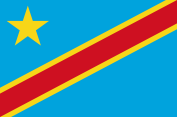 Rapport annuel PIREDD EquateurPériode du 1er janvier 2023 au 31 décembre 2023Veuillez indiquer si ce rapport a été approuvé par le comité de pilotage du projet/programme :Oui xNon ☐Si oui, quand : 31 octobre 2023Si non, date anticipée d’examen en comité de pilotage du projet/programme : Click or tap to enter a date.Table des matièresListe des abréviationsDonnées clés du projet Résumé des progrès réalisés par le projet Défis de mise en œuvre      3.3 Commentaires Evaluation de la performance du projet 4.1 Evaluation de la performance du projet sur base des indicateurs du cadre logique En utilisant le Cadre logique révisé et validé lors du dernier COPIL du projet, veuillez faire le point sur la réalisation des produits dans le tableau 2. Lorsqu'il n'a pas été possible de recueillir des données ou des lignes de base sur les indicateurs, expliquez pourquoi et apportez des clarifications sur comment et quand ces lignes de base et/ou données seront recueillies. 4.2 Etat d’avancement de mise en œuvre des activités du projet pour la période de rapportageL’Etat de mise en œuvre des activités prévues dans le PTBA 2023 est disponible à l’hyperlien suivant : https://docs.google.com/spreadsheets/d/17xGVSUcrq2HrVKoktWTe1cJ0UgLsSeIr/edit?usp=sharing&ouid=104809089752719481857&rtpof=true&sd=trueRésultats du Projet     5.1 Contributions aux impacts du cadre de résultats de FONAREDD/CAFI 2° Amélioration du niveau de vie des populations affectées par le programmeLe projet a ciblé 200 villages présentant des opportunités REDD+ et appelés à recevoir indépendamment ses appuis à travers ses composantes de mise en œuvre. On y dénombre entre 50 et 300 ménages par village dépendamment de sa taille, avec une moyenne admissible de 100 ménages recevant d’une manière ou d’autres ces appuis. La taille moyenne de ménages peut valablement être établie à 5 adultes par ménage, portant l’effectif total attendu des bénéficiaires potentiels à 100 000. Conscient de l’impact négatif de la pauvreté sur l’exploitation des ressources forestières, le programme appuie le développement des activités alternatives génératrices des revenus, s’adressant aux chaînes des valeurs des produits agricoles et forestiers non ligneux.En 2023, le programme a appuyé à l’installation et l’encadrement de 15 AVEC supplémentaires, chacune représentant un ménage de 8-10 personnes en moyenne. En matière forestière : le programme a contribué à l’émergence de 9 micro-entreprises forestières supplémentaires en plus des 122 déjà disponibles ; ces micro-entreprises sont impliquées dans l’exploitation, à titre intérimaire en attendant les PSG, des PFNLs dans les CFCLs. Les différentes micro-entreprises sont renforcées sur l’approche ADM afin de développer des filières rémunératrices des PFNL.Quant aux PSE, elles ont permis à au moins 873 bénéficiaires d’acquérir des paiements issus de la mise en place d’activités agricoles, de mise en défens et de reboisement. Une partie des PSE notamment ceux de la mise en défens sont réinjectés dans des projets ou des réalisations de développement communautaire tels que la construction de dispensaires ou foyers communautaires dans le secteur de Lusankani.5.1.1 Applicable aux projets à approche territoriale5.1.2 Projets Habilitants (gouvernance, réforme, sectoriel)Non applicable 5.1.3 Tous les projets Tableau : Indicateurs harmonisés CAFI/FONAREDD pour les projets qui fournissent un appui de terrain (adoption en novembre 2023, voir ici)Voir le document excel au lien suivant : https://docs.google.com/spreadsheets/d/1yodLuRjjM3TuM2EUCMW67dUzFSOdgCbS/edit?usp=sharing&ouid=104809089752719481857&rtpof=true&sd=true5.3 Contributions du projet à l’atteinte des jalons de la Lettre d’intentionLa matrice simplifiée ci-dessous permet de renseigner la contribution du projet aux différents Jalons. 6.1 Illustration spécifiqueExpérience du PIREDD Equateur en matière de foyers améliorésLe bois est la principale source d’énergie domestique relativement accessible dans la province de l’Equateur. Afin de réduire la pression que cette activité exerce sur les forêts, un effort est déployé par le programme financé par FONAREDD/CAFI pour vulgariser les foyers culinaires améliorés fabriqués par les associations féminines en milieu rural et revendu en villes. Des intrants de fabrication sont fournis à une trentaine d’associations réparties à travers les secteurs couverts par le projet et une assistance à la commercialisation leur est fournie. Dans le cadre de fonctionnement des AVEC, un fonds de roulement est maintenu afin de supporter les futures acquisitions des intrants nécessaires. Ce volet vise à réduire la pression sur les forêts, liée à l’exploitation non contrôlée de bois de feu et charbon de bois. La production des foyers améliorés dans les villages a constitué un métier lucratif et une alternative au charbonnage.6017 foyers culinaires améliorés sont produits et mis sur les marchés urbains.Pour la réalisation de cette activité, l’approche retenue consiste à assurer la redynamisation par la sensibilisation des unités de production déjà mises en place par WWF. Ensuite, l’approvisionnement en matériel et matériaux de fabrication des foyers améliorés est assuré afin de lancer la production des foyers par les unités de production. Les foyers améliorés produits sont commercialisés à travers les structures locales déjà existantes. Les foyers améliorés concernés comprennent un insert en céramique et une enveloppe en métal qui est généralement peinte. La production comprend deux activités, la poterie et la forge. La production comprend les six étapes suivantes :Approvisionnement en matériaux : argile, limons ;Trempage de l’argile ;Mélange de l’argile et de l’eau et pétrissage (généralement par pilon) ;Mise en forme de l’insert, éventuellement avec usage d’un moule ;Façonnage de l’enveloppe en métal ;Peinture de l’enveloppe.Les unités de production des foyers améliorés sont constituées d’hommes et de femmes. Les hommes sont spécialisés pour la fabrication de coque métallique tandis que les femmes produisent l’insert et assurent le montage de la céramique dans la coque métallique.La céramique est un isolant thermique dont le rôle permet de minimiser les pertes de la chaleur et de concentrer toute l’énergie en dessous de la marmite pour une cuisson rapide. Elle permet aussi au bois et au charbon de bien brûler permettant ainsi une combustion complète, ceci réduit l’émission des fumées.La grande partie de la production des foyers améliorés est commercialisée à Mbandaka qui est la plus grande agglomération constituant ainsi le principal marché de la province (FAO/WWF).  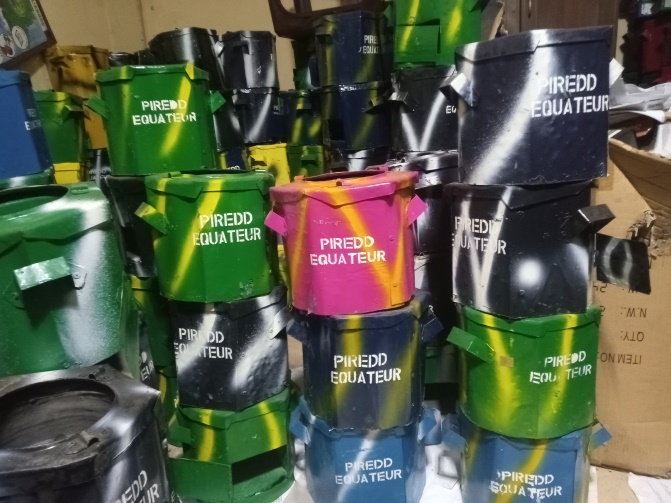 6.2 Stratégie et plan de communicationLa stratégie de communication du projet vise à promouvoir la visibilité des enjeux et l’impact du projet à travers les efforts entrepris dans la province de l’Equateur. Plus particulièrement, elle permet de :Présenter et faire connaître les activités et les résultats recherchés du projet ;Contribuer à la mise en œuvre et atteinte des objectifs du PIREDD Equateur ;Renforcer et harmoniser la coordination entre les différents partenaires ;Clarifier les besoins en ressources humaines et matérielles ;Renforcer la prise de conscience et la mobilisation de ressources.Les actions :Publics ciblesLe Gouvernement Congolais et les bailleurs de fonds ;Partenaires techniques et la société civile ;Communautés rurales et les peuples autochtones ;Le grand public ;Les médias. Plan de communicationFournir un bref descriptif des efforts entrepris pour promouvoir FONAREDD et CAFI y compris via l’utilisation de logos dans les publications finales du projet, sur le site du projet, et dans les ateliers avec les partenaires et parties prenantes, photos et hyperliens à l’appui. Tous les documents techniques, les études, les cartes, les affiches … produits par le projet comprennent les logos du bailleurs (FONAREDD et CAFI) Afin d’assurer la visibilité du projet, du bailleur de fond et de la partie gouvernementale, des pancartes ont été installés sur les sites d’intervention du projet et comprennent les logos de toutes les parties prenantes, y compris des bailleurs.Lors des réunions, rencontres de sensibilisations et des sessions d’animation des communautés locales, les banderoles de visibilité comprennent toujours les logos de toutes les parties prenantes au projet.Les offices de la FAO et WWF et leurs salles de réunions, lieu de travail des équipes du projet, comprennent les posters du projet.La FAO et WWF ont participé à des ateliers techniques nationaux (Agroforesterie, PSE, Bois énergie, …) durant lesquels les expériences du projet ont été présentées avec les logos des bailleurs.Description des efforts de communications :Exécution financière7.1 Décaissements Taux de décaissements du projet.Il est à noter que certains coûts de certaines activités de plusieurs composantes sont imbriqués les unes aux autres (liens étroits entre les différentes composantes), même si les dépenses ne sont reportées que sur une seule ligne / composante. Il s'agit par exemple du montant du Protocole d'accord avec WWF qui a été mis en entièreté sur la Composante Agriculture même s'il couvre en même temps les composantes Forêts et Energie. Tableau 8.2 Le rapport financier certifié sur base des lignes budgétaires UNSDG sera envoyé directement par les services financiers au MPTF via le système UNEX, avec une copie électronique au Secrétariat de CAFI. Le rapport financier est au lien suivant: https://docs.google.com/spreadsheets/d/1xX5K-pmCz_BxRc2zpSaF2rWkDQt-P3bn/edit?usp=sharing&ouid=104809089752719481857&rtpof=true&sd=trueCout efficacité : Tableau des progrès et décaissements par effets et par produitsTaux de décaissement par pilier de la Stratégie Nationale REDD+7.2 ContratsLister les entités lesquelles des contrats (approvisionnements) ou des accords (partenariats) de plus de 100,000 dollars ont été signés, indiquer la thématique, la responsabilité et le budget assigné à chacune d’elle. Si vos procédures le permettent, joindre une copie du contrat (qui ne sera pas rendue publique). Suivi des contrats 7.4 Mobilisation de ressources 7.5 Audits7.6 Révisions budgétaires La demande de révision budgétaire pour permettre le paiement des PSE par la FAO, et ceci selon ses procédures internes, a été validée par FONAREDD dans sa décision n° 02/01/2023 du 03 février 2023. Suivi-évaluation et apprentissage du projet8.1 Etat d’avancement du plan de suivi du projet8.2 Evaluations8.3 Intégration des leçons apprises8.4 Révisions programmatiques (le cas échéant)Certaines cibles du projet ont été ajustés, notamment pour le développement de PSAT qui n’a pas été programmé dans le projet initialement, mais accommodé à la demande des bailleurs suite à la validation nationale de la méthodologie d’élaboration de ces documents. Cet ajustement a engendré la réduction des objectifs d’autres indicateurs, étant donné que la demande du bailleur à élaborer les PSAT n’a pas été accompagnée d’un ajout de fonds complémentaire au budget total du projet. Thèmes transversaux9.1 Genre, peuples autochtones et autres groupes vulnérables Y a-t-il eu des obstacles sur le plan de la préparation et la mise en œuvre de ces activités ? Comment le projet les a-t-il surmontés ?Malgré les demandes, les participations des femmes ne sont pas parfois respectées, surtout lorsqu’il s’agit d’agents du gouvernement qui sont à la très grande majorité des femmes. Pour y remédier, Le thème du genre est systématiquement abordé lors des réunions afin de rappeler son importance. Etude d’impact environnemental et socialUne étude d’impact environnemental et social a-t-elle été réalisée au cours de ou avant la période sous-examen ? Oui ☐X, indiquer la date :   2020       		Non ☐Dans l’affirmative, veuillez Fournir un hyperlien à cette étude: https://drive.google.com/file/d/1SK8MDFJFzfzpp8boUY0VGeqmqn1Qlr62/view?usp=sharingDécrire brièvement ses conclusions majeures et/ou mises a jour au cours de la périodeIndiquer si des révisions ont été effectuées Plan de gestion environnementale et socialeLe projet at/il développé un plan de gestion environnemental et sociale (PGES) : Oui ☐       Non X☐Dans l’affirmative, veuillezFournir l’hyperlienDécrire la mise en œuvre et suivi du plan de gestion environnementale et social au cours de la périodeIndiquer s’il y a des retards ou problèmes rencontrés lors de la mise en œuvre du PGES au cours de la période   Gestion des plaintes et recoursPlusieurs types de conflits peuvent surgir dans la mise en œuvre des programmes et projets. Il convient d'établir ou de mettre à disposition des mécanismes impartiaux, accessibles et équitables de dépôt de plainte, de résolution des conflits et de recours, et de veiller à ce qu'ils soient accessibles tout au long des consultations et de l’exécution des activités du projet. Le mécanisme de plaintes est-il décrit dans un document spécifique ou sur une plateforme en ligne ? Dans l’affirmative, fournir l’hyperlien : Mécanisme des plaintes : https://drive.google.com/file/d/1Bf57GLUEShxA1m_a66XKJT0kvkrN4Vom/view?usp=sharingAFFICHE MGPR Français:https://drive.google.com/file/d/1M0pCUP-Or7QYXMIUddBx-jCh8JNSPcKg/view?usp=sharingFiche MGPR Lingala : https://drive.google.com/file/d/1xkDDIJaWQUmGrSF07ogGRVIZxfPbM8br/view?usp=sharing       Veuillez fournir le nombre de plaintes enregistrées par le mécanisme de gestion des plaintes, et le nombre de plaintes traitées depuis le début du projetVeuillez fournir un résumé des plaintes déposées pour la période de rapportageLe projet a mis en place un mécanisme de gestion de plainte et recours (MGPR) pouvant permettre ou contribuer à réduire les conflits qui peuvent surgir pendant sa période de mise en œuvre. Ce mécanisme est déjà opérationnel dans les 5 secteurs couverts par le projet. Le document est disponible au lien suivant : https://drive.google.com/file/d/1Bf57GLUEShxA1m_a66XKJT0kvkrN4Vom/view?usp=sharingDepuis le début de sa mise en œuvre, le projet n'a reçu que ces deux plaintes en 2023, comme indiqué dans le tableau ci-dessous :Veuillez préciser comment les parties prenantes bénéficiaires ont été activement informées de l’existence et du fonctionnement du mécanisme de plaintes et recoursCinq réunions ont été tenues durant lesquelles les capacités des parties prenantes (partie gouvernementale, société civile et communauté locales) ont été renforcées sur le mécanisme de gestion de plainte et recours mis en place par le projet. Ces réunions ont été faites avec le partenaire ERND.Veuillez préciser les formations fournies aux staffs, consultants et sous-contractants sur le mécanisme de plaintes utilisé. Tous les partenaires du projet sont également informés de ce MGPR, et ceci dès les échanges techniques pour l’élaboration des protocoles d’accord. Tous les consultants du projet sont également mis au courant de ce MGPR, dès le début de leurs contrats, en plus des formations obligatoires internes de la FAO, notamment sur la prévention des fraudes, le genre, les abus sexuels, etc. Garanties de CancúnSuivi des mesures/principes de sauvegardes de CancúnGestion des risques10.1 Matrice de gestion des risques sur la base de l'analyse effectuéeDétailler les mesures qui ont été/seront prises et indiquer la personne/l’acteur responsable. Cette matrice devra mettre à jour ce qui a été identifié dans le document de projet à son approbation (ou l’année précédente pour les projets ayant plus d’une année de mise en œuvre). Dans cette analyse il sera intéressant de commenter l’évolution sur le temps (e.g. un risque estimé à haute probabilité à la formulation peut être revu à la baisse l’année suivante), en expliquer les raisons et si le projet a joué un rôle proactif dans l’atténuation de ces risques. Tableau de Gestion des risquesRécapitulatif des livrables Composante 1 – Gouvernance Rapport de sensibilisation et consultations de la Mise en place des Structures de Gouvernance Locale dans les terroirs villageois et secteurs (CLD ET CARG) dans la zone pilote du projet : https://drive.google.com/file/d/129US3yVgAufyxe7rP9vnExPW7ZoLd1WR/view?usp=sharingRapport d'activité de la mise en place du conseil consultatif provincial de l'agriculture de l’Equateur : https://drive.google.com/file/d/1z3lYfnsta1gMYb5CRkB0jL-g9FDS-DMT/view?usp=sharingRapport Final Mise en place des Structures de Gouvernance Locale dans les Terroirs Villageois et Secteurs (CLD ET CARG) dans la zone territoires de Lukolela et Bomongo en Equateur, Mbandaka 20 septembre 2023 : https://drive.google.com/file/d/1lOx_CgSgfrj2bIJ7ApmhCUA9i6ci0km1/view?usp=sharingRapport de lancement du mécanisme de gestion des plaintes et recours « MGPR » : https://drive.google.com/file/d/1bl9SKHvqQgYBLJ0-m8084uhtD9P7gQ88/view?usp=sharingRAPPORT INTERMEDIAIRE GTCRR du mois de Mai à mi-juin 2023 : https://drive.google.com/file/d/1M1RTn2B5z9CSiV2IAAQnks1YvUWJwA4x/view?usp=sharingPLAN DE DEVELOPPEMENT DES PEUPLES AUTOCHTONES PYGMEES, secteur de Bokatola : https://drive.google.com/file/d/1J2kF7c4cCKs6g9YmAdyI_1QP_m3bCbW9/view?usp=sharingDocument stratégique de réduction de déforestation et dégradation des forêts dans la province de l’Equateur : https://drive.google.com/file/d/1TSQK8386iwAs6q4j99KigqbkcmJRlGf5/view?usp=sharingRapport de lancement des activités de mise en place des cadres de gouvernance à LUKOLELA ET BOMONGO, ERND Institute 2023 : https://drive.google.com/file/d/1u_6e3utbMxCQssXaioFBy8n0JKJtbsYR/view?usp=sharingMise en place des structures de gouvernance locale dans les terroirs villageois et secteurs (CLD et CARG) dans la zone de pilote du projet – Territoires de Lukolela et Bomongo,septembre2023 : https://drive.google.com/file/d/195zx5E-0nDpdfDsRvtdlLtQ7yg9xwWu9/view?usp=sharingRapport de mission conjointe Redynamisation des CLD dans 10 Territoires (Août 2023） :https://drive.google.com/file/d/1uf6nWqgMDZDq_EqtM6jWMza2KBHY76af/view?usp=sharingAout 2023https://drive.google.com/file/d/1z3lYfnsta1gMYb5CRkB0jL-g9FDS-DMT/view?usp=sharingRapport de 22 concessions forestières des communautés locales attendent des arrêtés de reconnaissance du gouverneur de province :https://drive.google.com/file/d/1A1_00ax4uaLV19RZruHwkihy0nfuCvCg/view?usp=sharingComposante 2 – AT PSAT Cartes et shapefiles Shapefiles 2023 :https://drive.google.com/drive/folders/1WmBkua43h50aqmwwV2RGZrIG9E_gnZSc?usp=sharingShapefiles_PSAT_Coord_Env.zip" https://drive.google.com/file/d/1_yl-y2QQT4XoJKOM1i84gwXgrV7EbIGL/view?usp=sharing Shapefiles_PSAT_Div_AT.zip:https://drive.google.com/file/d/1fEdINL9djUA6Q1pMJjMKrR-CgVSZp2Z-/view?usp=sharing 7Cartes_PSATs_AT.zip : https://drive.google.com/file/d/1TubfiaOnLO2BqZCzYMvxEKoMxZpDrccR/view?usp=sharingCartes_PSATs_Environnement.zip :https://drive.google.com/file/d/1sRWTL7un5gwu9z0yHsUu3oTQnHFnVDJH/view?usp=sharingDocuments PSAT PSAT_SAMBA :https://drive.google.com/file/d/1U8AUepfs7HzTY0Me4l89sq55lM9wUZPk/view?usp=sharingPSAT_Botende :https://drive.google.com/file/d/10CergHPqmn7lXe4y3lRLMaBXYc2X0plw/view?usp=sharingPSAT_Ekombe :https://drive.google.com/file/d/19eOykX9xIDmf49hEEQHkgpWPnbIHrC2z/view?usp=sharingPSAT_Iyembe_Moke :https://drive.google.com/file/d/1YY88-QIu5aZVGW-wGJlBOUalIv5IxsmE/view?usp=sharingPSAT_Ehanga :https://drive.google.com/file/d/1e3oJmF1solTwj0Rr_xIwMbwfIPLKoN7D/view?usp=sharingPSAT_IYEMBE_MONENE :https://drive.google.com/file/d/1jcApRST_QVgRQqus-pZs_EE3EF2COxVJ/view?usp=sharingPSAT_Lokanga :https://drive.google.com/file/d/1mlXc4logccvva-UzYDTLcP996mDOtAfr/view?usp=sharingPSAT_Nsimba :https://drive.google.com/file/d/1KW0oUr31zziaK3XoVk51p-cP8RPp_e2P/view?usp=sharingPSAT_IYONDA :https://drive.google.com/file/d/1kciajzi2DrRPJ9RO2AERJKavjG7sJifc/view?usp=sharingPSAT_Mooto :https://drive.google.com/file/d/1EoZiCroFTrV1vMeaQghBPn1tzy3Yu0oR/view?usp=sharingPSAT_Mokili :https://drive.google.com/file/d/1wvrUAZ5XiaW1us1YMmS3txGFsxEBOgHh/view?usp=sharingPSAT_NYANGE :https://drive.google.com/file/d/10f536cNi1c0SORHcSgrUzQUJutQ03skg/view?usp=sharingPSAT_Bokengia :https://drive.google.com/file/d/1hS2AChKS4Mj8ngWMGMcI5X8Llzd7hB-j/view?usp=sharingPSAT_Bwembete :https://drive.google.com/file/d/17tmPZtuCvqUvGdy8hfFMK_OeHsSw3liU/view?usp=sharingPSAT_BOMONGO :https://drive.google.com/file/d/1jy2c3LkU_i8WwycHRz_KJKSUpaSBHeZy/view?usp=sharingPSAT_LOTAKEMELA :https://drive.google.com/file/d/1wG00ZJiP2b9T4GBTS_Pk2ntfiBxdntiU/view?usp=sharingPSAT BEMPAKA :https://drive.google.com/file/d/1kp5ymK9sBgiXFUXpgPvWiVAbS0eW6bAv/view?usp=sharingPSAT BOLAKA :https://drive.google.com/file/d/1r7D_c9_FQIk6vlAOi4724JgNYlqlucDZ/view?usp=sharingPSAT BONGANDJO :https://drive.google.com/file/d/17eDE_f9AGD2q6PiCCBYWSFWJVNLDhAvq/view?usp=sharingPSAT IKALANGANYA :https://drive.google.com/file/d/1f1DydwTnBhuD1BoJF6NA6Js2k4GmLsQl/view?usp=sharingPSAT LOLUNGU :https://drive.google.com/file/d/1ws90WwPv5uYv8DS1-pGMqZJOTjmaU_9H/view?usp=sharingPSAT Mpenzele II :https://drive.google.com/file/d/1SaD2x1GD2tEENPH5P9y16HhV4pxLJ41B/view?usp=sharingPSAT NTAKA :https://drive.google.com/file/d/1BaB_w_qMRHaMC44VQqeg7EHL333EEQvw/view?usp=sharingFormations diverses Rapport des activités superviseur des centres d’apprentissage des secteurs de Bokatola, des Elanga et des Ekonda :https://drive.google.com/file/d/1VKMs8HifEO3Tajijwl9J6TNFTBfHoD6D/view?usp=sharing Missions Mission de validation des esquisses cartographiques des PSATs (Juillet 2023) : https://drive.google.com/file/d/11540PH7IUxcKClqt5guz9puws1K4a8RQ/view?usp=sharingCompte Rendu de la mission de suivi cartographique et de renforcement des données SIG du PIREDD –Equateur dans le secteur du lac Ntomba et des Ekonda （mai 2023) :https://drive.google.com/file/d/1wEHCWwaAaHMRi04X-ctdIjnNbRdEzbNA/view?usp=sharingMinistère de l’aménagement du territoire - Rapport de mission AT à Mbandaka 26 au 29_octobre 2023：“Animer la session des réflexions prospectives et production du document d’orientations stratégiques sur l’Aménagement du Territoire à l’échelle de la Province de l’Equateur” : https://drive.google.com/file/d/1nQv-LmNIxpo-LP-b7xGtGodF4kMmtYLS/view?usp=sharingComposante 3/4/5 : Forêt, Agriculture, EnergieRapport Final WWF_2023 :https://drive.google.com/file/d/1DRnFwl-28G0k_vKFnReF9q1k84iiHXaE/view?usp=sharingRapport de 11 dossiers ForCom validés par l’administration (octobre2023) :https://drive.google.com/file/d/1QtR8gOwcj1vIMUQsFLFjQUgwNsLiVZJk/view?usp=sharing-Rapport de formation de 30 agents (IPAPEL et ITAPEL, CPE):https://drive.google.com/file/d/1AS_rjufv4ECdlogPCsb0otmWMN_y1OIV/view?usp=sharingRapport de renforcement des capacités des agronomes Territoriaux, Animateurs ruraux, Leaders OP et Fermiers Pilotes :https://drive.google.com/file/d/14yH0C_g2BHjTSpmfKpb10immzz4Xloem/view?usp=sharingRapport de promotion des cultures vivrières phares :https://drive.google.com/file/d/10Pw7kouhEX1YAoJrKQDOCY5dln6XEXdW/view?usp=sharingRapport de 200 contrats de Fermiers sous PSE (1):https://drive.google.com/file/d/1wRId0CMsydgJ0vAE24BDRhKHaUDUY5FR/view?usp=sharingRapport de production des rapports de promotion de 6250 foyers culinaires améliores fabriques par les associations féminines rurales et généralisation de l’usage dans les centres urbains, octobre 2023 : https://drive.google.com/file/d/1WqlOvHEM2Ljqs0pfkqEBtCUTf7BuRg_9/view?usp=sharingProduction d’un rapport d’appui au boisement des 1500ha pour les cultures de rentes :https://drive.google.com/file/d/1-Ms6I_TrfTvGOlYD7-3RzkGsIOGmkr1L/view?usp=sharingRapport de mise en place de boisement énergétique sous PSE :https://drive.google.com/file/d/1uliipaKzQjLSD9ZTrMTLb_Z0gDdHbA_4/view?usp=sharingRapport d’appui aux 8043 ha de savanes arbustives et arborées mis en défens sous PSE :https://drive.google.com/file/d/1q9BpyzGEyqNVMUgiMlpx3u6yQ5FA6MgM/view?usp=sharingRapport de mise à jour d’un registre de boisements énergétiques et document de fiscalité différenciée :https://drive.google.com/file/d/1S4kkHyJ9P-OkE2hQF_9gdoNexzK-kmO5/view?usp=sharingComposante 6 – Planning familial Rapport Final de la Division provinciale du Genre, de la Famille et de l'enfant, septembre 2023 :https://drive.google.com/file/d/1CgfC0ZlVNpiuPY05H8jNc2hnl5nna3vL/view?usp=sharingRapport Final de la Division provinciale des Affaires Sociales, septembre 2023 : https://drive.google.com/file/d/1at2atcPVlZQ78fqygojQ1fcC71YGVKQN/view?usp=sharingRapport de la campagne d’offre gratuite d’intrants contraceptifs du 23 au 28 Mai 2023 :https://drive.google.com/file/d/1RrE8bN_oYn48FAq8taeo3vU_lPJsIjxV/view?usp=sharingAutres COPILRapport du Copil de Mars 2023 :https://drive.google.com/file/d/1QSiH_fDUnRtOPNMgwZL3hg-fMEcFywSW/view?usp=sharingRapport du Copil d’Octobre 2023 :https://drive.google.com/file/d/1b8NfMzVBydA43QN6-P81RSnRTiqpPN9n/view?usp=sharingMissions de suivi Rapport Final relative au suivi global des activités de la FAO sur terrain en 2023 dans la province de l'Equateur, juillet 2023:https://drive.google.com/file/d/1Un-FBDipMIFirVg_UxanI65E-f9I5MS9/view?usp=sharingRapport financier https://docs.google.com/spreadsheets/d/1xX5K-pmCz_BxRc2zpSaF2rWkDQt-P3bn/edit?usp=sharing&ouid=104809089752719481857&rtpof=true&sd=trueAnnexesTableaux indicateurshttps://docs.google.com/spreadsheets/d/1yodLuRjjM3TuM2EUCMW67dUzFSOdgCbS/edit?usp=sharing&ouid=104809089752719481857&rtpof=true&sd=trueTableau - Information financière https://docs.google.com/spreadsheets/d/1xX5K-pmCz_BxRc2zpSaF2rWkDQt-P3bn/edit#gid=935121207Titre du projet: Programme Intégré REDD+ pour un développement résilient basé sur des moyens d’existence durables dans la Province de l’EquateurNuméro de référence MPTF du projet :2 00117600Organisation de mise en œuvre :FAO (Agence d’exécution)Rapport soumis par :Nom : Titre : Organisation : Adresse email :Aristide Ongone ObameReprésentant de la FAO en RD CongoFAOAristide.Ongone@fao.org Contact en cas de besoin de clarification :Nom : Titre : Organisation : Adresse email :ACEAgence Congolaise pour l’EnvironnementAPAssociation PaysanneATAménagement du TerritoireAVECAssociation Villageoise d’Épargne et CréditCAFICentral African Forest InitiativeCARGConseil Agricole et Rural de GestionCEPChamp École PaysanCCPFConseil Consultatif Provincial des ForêtsCCPAConseil Consultatif Provincial de l’AgricultureCFCLConcession Forestière de Communauté LocaleCIFORCentre Internationale pour la Recherche forestièreCLDComité Local de développementCLIPConsentement Libre, Informé et PréalableCOPILComité de pilotageCTMPComité Technique Multisectoriel PermanentDPSDivision Provinciale de la SantéFAOFood and Agriculture Organization of the United NationsEIESÉvaluation des impacts environnementaux et sociauxENRD Environnement Ressources Naturelles et Développement FONAREDDFonds National pour la Réduction des Émissions dues à la Déforestation et DégradationGMCGreifswald Mire Center INERA Institut National d’Étude et de la Recherche AgronomiqueIPAPELInspection Provinciale de l’Agriculture, Pêche et ElevageITAPELInspection Territoriale de l’Agriculture, Pêche et ÉlevageLoALetter of Agreement (Protocole d’accord)MEDDMinistère de l’Environnement et de Développement DurableMGPRMécanisme de Gestion des Plaintes et RecoursMLMètre LinéaireMRVMesure, Reportage et VérificationNESNormes environnementales et socialesOCOrganisation Communautaire OPOrganisation PaysanneOSCOrganisation de la société civilePAPopulation autochtonePDLPlan de développement localPEFCPetite Entreprise Forestière CommunautairePFPlanning familial PFNLProduit Forestier Non LigneuxPIREDD Equateur Programme intégré REDD+ pour un développement résilient basé sur des moyens d’existence durable dans la Province d’EquateurPLATPlan locale d’affectation des terresPNSRProgramme National de la Santé de ReproductionPNUDProgramme des Nations Unies pour le DéveloppementPSATPlan Simple d’Aménagement du TerritoirePSGPlan Simple de GestionPTBAPlan de Travail et Budget AnnuelPOPolitique de sauvegardes PPATPlan Provincial de l’Aménagement du TerritoirePROMISProgramme Multisectoriel d’Intrants de SantéRENAFERRéseau National des Femmes RuralesRDCRépublique Démocratique du CongoREDDRéduction des émissions dues à la déforestation et à la dégradation forestièreREDD+Réduction des émissions dues à la déforestation et à la dégradation forestière, la promotion de la préservation des stocks de carbone forestier, de la gestion durable des forêts et l’accroissement des stocks de carbone forestierSCSociété civile SIGSystème d’information géographiqueSNATSchéma National d’Aménagement du TerritoireSNSFSystème National de Surveillance des ForêtsTDRTermes de référenceTMBTrust Merchant Bank UNFPAUnited Nations Populations FundUOPUnions des Organisations des Producteurs WWFFonds Mondial pour la NatureZDRZone de développement rural Titre du projet Numéro de référence MPTF du projetHyperlien du document de projet Zone(s) d’intervention(s) du projetInstitutions ou ministères de tutelleOrganisations partenaires participantes de niveau 1 Budget total du projet (USD) (sans la phase complémentaire) Durée totale du projet (mois) (sans la phase complémentaire)Date d’approbation du projet par le Comité de pilotage du FONAREDDDate de réception des premiers fonds du MPTFDate d’approbation du 1er Plan de Travail Budgétisé Annuel par le comité de pilotage du projetClick or tap to enter a date.Date de clôture initiale  31 décembre 2023 Date de clôture révisée le cas échéant Dépenses du 01/01 au 31/12 de l’année de rapportage1 803 497Dépenses globales cumulatives (USD) au 31/12 de l’année de rapportageTaux de consommation sur l’ensemble des tranches reçuesDate et lien de l’évaluation à mi-parcours le cas échéant Date et lien de l’évaluation à mi-parcours le cas échéant Insérer hyperlien si l’évaluation est publiqueProgrès au cours de 2023Résultats obtenus de manière cumulative depuis le début du projetEffet 1 : La gouvernance est améliorée à travers le renforcement des capacités des services techniques décentralisés et la mise en place des structures communautaires locales de gestionEffet 1 : La gouvernance est améliorée à travers le renforcement des capacités des services techniques décentralisés et la mise en place des structures communautaires locales de gestionIndicateur effet 1 : nombre de conseil consultatif, de CLD et de CARG Indicateur effet 1 : nombre de conseil consultatif, de CLD et de CARG 50 CLD2 CARG1 CCPA4 PDL1 PDPAP1 stratégie provinciale sur la déforestation305 CLD installés6 CARG crées1 CCPA crées avec arrêté provincial1 CCPF appuyé 4 PDL élaborés1 PDPAP élaboré1 stratégie provinciale sur la déforestation1 stratégie genre1 MGPR Effet 2 : Les activités humaines à l’échelle du territoire sont planifiées et optimisées de façon à réduire la pression sur les forêts et en respectant les droits et besoins en terres des communautés locales Effet 2 : Les activités humaines à l’échelle du territoire sont planifiées et optimisées de façon à réduire la pression sur les forêts et en respectant les droits et besoins en terres des communautés locales Indicateur effet 1 : Nombre de PSAT, de cartesIndicateur effet 1 : Nombre de PSAT, de cartes24 PSAT 1 note stratégique sur l'aménagement du territoire30 PSAT 326 cartes élaborés1 note stratégique sur l'aménagement du territoire21 Dalots construitsEffet 3 : Les stocks de carbone forestier et les zones de tourbières sont sauvegardés grâce à la promotion de la foresterie communautaireEffet 3 : Les stocks de carbone forestier et les zones de tourbières sont sauvegardés grâce à la promotion de la foresterie communautaireIndicateur effet 1 : Superficie des forêts communautaires  Indicateur effet 1 : Superficie des forêts communautaires  4 PSG élaborés et validés1 déclaration des gouverneurs sur la protection des tourbièresCFCL 282,252 ha (64 CFCL crées dont 28 CFCL avec titres légaux)14 PSG élaborés et validés1 déclaration des gouverneurs sur la protection des tourbières131 micro-entreprises forestières PFNL (3930 membres)Effet 4 : L’agriculture sédentarisée est développée via les paiements pour services environnementaux par des modèles viables et durables en zones de savanes et dans les jachères post-culturales pour limiter l’agriculture itinérante sur brulis et augmenté les revenus des populations grâce au développement des filières agricolesEffet 4 : L’agriculture sédentarisée est développée via les paiements pour services environnementaux par des modèles viables et durables en zones de savanes et dans les jachères post-culturales pour limiter l’agriculture itinérante sur brulis et augmenté les revenus des populations grâce au développement des filières agricolesIndicateur effet 1 : Superficie en agroforesterie, superficie de cultures vivrières, Augmentation des revenus et superficie sous technique agricole améliorée / durable Indicateur effet 1 : Superficie en agroforesterie, superficie de cultures vivrières, Augmentation des revenus et superficie sous technique agricole améliorée / durable Agroforesterie : 909 ha Cultures pérennes : 1300 haCultures vivrières : 218 haReboisement bois énergie : 489 haSuperficie sous technique agricole améliorée (fermes pilotes) : 0 haSystème d'épargne (AVEC) : 15Agroforesterie : 1210 haCultures pérennes : 1500 haCultures vivrières : 630 ha Reboisement bois énergie : 909 haAugmentation de revenus : 185000000 Francs générés par la vente de chikwangue améliorée et PFNLSuperficie sous technique agricole améliorée (fermes pilotes) : 200 haSystème d'épargne (AVEC) : 45Effet 5 : La production de bois énergie est faite à partir des sources durables d’approvisionnement (hors forêts naturelles) dans des boisements établis en périphérie des centres urbains et dans les alentours des habitations en milieux rurauxEffet 5 : La production de bois énergie est faite à partir des sources durables d’approvisionnement (hors forêts naturelles) dans des boisements établis en périphérie des centres urbains et dans les alentours des habitations en milieux rurauxIndicateur effet 1 : superficie de bois-énergie ; superficie mis en défens, nombre de foyers culinaires améliorés produits / nombre de ménages ayant adopté les foyers Indicateur effet 1 : superficie de bois-énergie ; superficie mis en défens, nombre de foyers culinaires améliorés produits / nombre de ménages ayant adopté les foyers Superficie de bois-énergie : 489 haSuperficie mis en défens : 1989 haNombre de foyers culinaires améliorés produits/ nombre de ménages ayant adopté les foyers : 2517Nombre des fours améliorés produits : 20Registre de boisement énergétiques : enregistrement continueStratégie de gestion des revenus générés par le PSE : 1Superficie de bois-énergie : 909 haSuperficie mis en défens : 8043 ha Nombre de foyers culinaires améliorés produits / nombre de ménages ayant adopté les foyers : 6017 foyers améliorés (3000 ménages)Nombre des fours améliorés produits : 33Registre de boisement énergétiques : 1 document produitStratégie de gestion des revenus générés par le PSE : 1Effet 3 : Les populations locales et peuples autochtones ont accès à l’information et aux services de planning familialEffet 3 : Les populations locales et peuples autochtones ont accès à l’information et aux services de planning familialIndicateur effet 1 : Nombre de personnes ayant été formé et ayant accès aux intrants ; Nombre de personnes formées en alphabétisation et apprentissages culinaires Indicateur effet 1 : Nombre de personnes ayant été formé et ayant accès aux intrants ; Nombre de personnes formées en alphabétisation et apprentissages culinaires Nombre de personnes ayant été formé et ayant accès aux intrants contraceptifs : 3513Nombre de personnes formées en alphabétisation et apprentissages culinaire : 150Enfants malnutris nourris : 108Nombre de prestataires cliniques et communautaires formés : 72Nombre de personnes ayant été formé et ayant accès aux intrants contraceptifs : 3513Nombre de personnes formées en alphabétisation et apprentissages culinaire : 150Enfants malnutris nourris : 108Nombre de prestataires cliniques et communautaires formés : 72ProduitsIndicateursLigne de base Cible visée pour la période de rapportage Valeur atteinte pour la période de rapportageValeur 2021Valeur 2022Valeur actuelle (en cumulatif)Cible finale dans le prodocCible finale révisée le cas échéant Hyperlien et numéro de la décision d’approbation de la révision de la cible le cas échéantCommentairesProduit 1. GouvernanceLa gouvernance est améliorée à travers le renforcement des capacités des services techniques décentralisés (Ministères de l’agriculture, du développement rural et de l’environnement) et la mise en place des structures communautaires locales de gestion représentées selon les cas, par des Comités Locaux de Développement (CLD) et des Associations et organisations paysannes (AP/OP) Produit 1. GouvernanceLa gouvernance est améliorée à travers le renforcement des capacités des services techniques décentralisés (Ministères de l’agriculture, du développement rural et de l’environnement) et la mise en place des structures communautaires locales de gestion représentées selon les cas, par des Comités Locaux de Développement (CLD) et des Associations et organisations paysannes (AP/OP) Produit 1. GouvernanceLa gouvernance est améliorée à travers le renforcement des capacités des services techniques décentralisés (Ministères de l’agriculture, du développement rural et de l’environnement) et la mise en place des structures communautaires locales de gestion représentées selon les cas, par des Comités Locaux de Développement (CLD) et des Associations et organisations paysannes (AP/OP) Produit 1. GouvernanceLa gouvernance est améliorée à travers le renforcement des capacités des services techniques décentralisés (Ministères de l’agriculture, du développement rural et de l’environnement) et la mise en place des structures communautaires locales de gestion représentées selon les cas, par des Comités Locaux de Développement (CLD) et des Associations et organisations paysannes (AP/OP) Produit 1. GouvernanceLa gouvernance est améliorée à travers le renforcement des capacités des services techniques décentralisés (Ministères de l’agriculture, du développement rural et de l’environnement) et la mise en place des structures communautaires locales de gestion représentées selon les cas, par des Comités Locaux de Développement (CLD) et des Associations et organisations paysannes (AP/OP) Produit 1. GouvernanceLa gouvernance est améliorée à travers le renforcement des capacités des services techniques décentralisés (Ministères de l’agriculture, du développement rural et de l’environnement) et la mise en place des structures communautaires locales de gestion représentées selon les cas, par des Comités Locaux de Développement (CLD) et des Associations et organisations paysannes (AP/OP) Produit 1. GouvernanceLa gouvernance est améliorée à travers le renforcement des capacités des services techniques décentralisés (Ministères de l’agriculture, du développement rural et de l’environnement) et la mise en place des structures communautaires locales de gestion représentées selon les cas, par des Comités Locaux de Développement (CLD) et des Associations et organisations paysannes (AP/OP) Produit 1. GouvernanceLa gouvernance est améliorée à travers le renforcement des capacités des services techniques décentralisés (Ministères de l’agriculture, du développement rural et de l’environnement) et la mise en place des structures communautaires locales de gestion représentées selon les cas, par des Comités Locaux de Développement (CLD) et des Associations et organisations paysannes (AP/OP) Produit 1. GouvernanceLa gouvernance est améliorée à travers le renforcement des capacités des services techniques décentralisés (Ministères de l’agriculture, du développement rural et de l’environnement) et la mise en place des structures communautaires locales de gestion représentées selon les cas, par des Comités Locaux de Développement (CLD) et des Associations et organisations paysannes (AP/OP) Produit 1. GouvernanceLa gouvernance est améliorée à travers le renforcement des capacités des services techniques décentralisés (Ministères de l’agriculture, du développement rural et de l’environnement) et la mise en place des structures communautaires locales de gestion représentées selon les cas, par des Comités Locaux de Développement (CLD) et des Associations et organisations paysannes (AP/OP) Produit 1. GouvernanceLa gouvernance est améliorée à travers le renforcement des capacités des services techniques décentralisés (Ministères de l’agriculture, du développement rural et de l’environnement) et la mise en place des structures communautaires locales de gestion représentées selon les cas, par des Comités Locaux de Développement (CLD) et des Associations et organisations paysannes (AP/OP) Produit 1. GouvernanceLa gouvernance est améliorée à travers le renforcement des capacités des services techniques décentralisés (Ministères de l’agriculture, du développement rural et de l’environnement) et la mise en place des structures communautaires locales de gestion représentées selon les cas, par des Comités Locaux de Développement (CLD) et des Associations et organisations paysannes (AP/OP) Produit 1.1Plan Provincial de l'aménagement du territoire (PPAT)Sessions de travail avec les différents acteurs PPAT02 Sessions de travail1 PPAT2 Sessions de travail1 Note stratégique sur l’AT O4 sessions de travail6 Sessions de travail1 Note stratégique sur l’Aménagement du Territoire1 PPAT1 Note stratégique sur l’Aménagement du TerritoireVoir annexeL'aire du projet ne couvre pas toute la province, ce qui ne permet pas d'élaborer un PPAT. Dans cette logique, différents outils de planification spatiale préalables, sont prévus d'être produits lors de la phase additionnelle du projet.Produit 1.2Revue contextuelle des moteurs de déforestation assortie d'une stratégie de réduction réaliséeDocument stratégique sur la déforestation en Province0 document 1 document 1 documentN/AN/A1 Document stratégique sur la déforestation en Province1 Document stratégique sur la déforestation en ProvinceN/AProduit 1.3 Nombre de structures de gouvernances créées, renforcées et fonctionnelles, ventilés par type [CLD, CARG et conseil consultatif] dans lesquelles les femmes et peuples autochtones sont représentés à au moins 40 %Nombre des structures de gouvernance renforcées ou crées et fonctionnelles165 CLD50 CLD50 CLD90 CLD305 CLD dont 165 CLD préexistant et 140 CLD installés194 CLDProduit 1.3 Nombre de structures de gouvernances créées, renforcées et fonctionnelles, ventilés par type [CLD, CARG et conseil consultatif] dans lesquelles les femmes et peuples autochtones sont représentés à au moins 40 %Nombre des structures de gouvernance renforcées ou crées et fonctionnelles1 CARG pour Bikoro02 CARG02 CARG4 CARG07 CARG installés/renforcés dans les 6 secteurs du projet et 1 CARG préexistant6 CARG Produit 1.3 Nombre de structures de gouvernances créées, renforcées et fonctionnelles, ventilés par type [CLD, CARG et conseil consultatif] dans lesquelles les femmes et peuples autochtones sont représentés à au moins 40 %Une plateforme de concertation multi-acteurs provinciale constituée et opérationnelle1 conseil consultatif (CCPF)1 CCPF appuyé 1 CCPA installé1 CCPF appuyé 1 CCPA installé1 CCPF fonctionnel 1 CCPA installé1 CCPF appuyé 1 CCPA installéN/AMise à contribution attendue dans le cadre des réflexions prospectives sur AT et tourbières appelées à alimenter la construction d’un PPAT pour la province de l’EquateurProduit 1.3 Nombre de structures de gouvernances créées, renforcées et fonctionnelles, ventilés par type [CLD, CARG et conseil consultatif] dans lesquelles les femmes et peuples autochtones sont représentés à au moins 40 %Nombre des plans de développement élaborés et/ou actualisés4 PDL des secteurs pilotes existant à actualiser3 PDL1 PDPAP3 PDL1 PDPAP1 PDL4 PDL actualisés1 PDPAP élaboré6 PDL1 PDPAPLes 4 PDL sont produits pour les secteurs des Elanga, Ekonda, Lac Tomba et BokatolaProduit 1.4Un système de gestion des Plaintes et Retours, y compris   d'Information sur les Sauvegardes liés au mécanisme REDD+ aux divers échelons des entités administratives est mis en place et/ou renforcé et fonctionnelUn système de gestion des Plaintes et Recours, y compris   d'Information sur les Sauvegardes mis en place et fonctionnel0 Document1 Document1 Document1 Document1 DocumentLe système est finalisé en 2023 car il fallait assurer son application en s’appuyant sur les CLD au niveau des terroirs villageoisProduit 1.5 Organisations et associations paysannes (AP et OP) locales, nées et/ou redynamiser, appuyées et activement engagées dans les CLD ainsi que dans la planification et gestion au niveau terroir et des ETDUn répertoire des AP et OP existant dans la zone du programme constitué01111N/AUne liste de 80 AP/OP est disponible et mise à jour Produit 2 Aménagement du territoireLes activités humaines à l’échelle du territoire sont planifiées et optimisées de façon à réduire la pression sur les forêts et en respectant les droits et besoins en terres des communautés locales Produit 2 Aménagement du territoireLes activités humaines à l’échelle du territoire sont planifiées et optimisées de façon à réduire la pression sur les forêts et en respectant les droits et besoins en terres des communautés locales Produit 2 Aménagement du territoireLes activités humaines à l’échelle du territoire sont planifiées et optimisées de façon à réduire la pression sur les forêts et en respectant les droits et besoins en terres des communautés locales Produit 2 Aménagement du territoireLes activités humaines à l’échelle du territoire sont planifiées et optimisées de façon à réduire la pression sur les forêts et en respectant les droits et besoins en terres des communautés locales Produit 2 Aménagement du territoireLes activités humaines à l’échelle du territoire sont planifiées et optimisées de façon à réduire la pression sur les forêts et en respectant les droits et besoins en terres des communautés locales Produit 2 Aménagement du territoireLes activités humaines à l’échelle du territoire sont planifiées et optimisées de façon à réduire la pression sur les forêts et en respectant les droits et besoins en terres des communautés locales Produit 2 Aménagement du territoireLes activités humaines à l’échelle du territoire sont planifiées et optimisées de façon à réduire la pression sur les forêts et en respectant les droits et besoins en terres des communautés locales Produit 2 Aménagement du territoireLes activités humaines à l’échelle du territoire sont planifiées et optimisées de façon à réduire la pression sur les forêts et en respectant les droits et besoins en terres des communautés locales Produit 2 Aménagement du territoireLes activités humaines à l’échelle du territoire sont planifiées et optimisées de façon à réduire la pression sur les forêts et en respectant les droits et besoins en terres des communautés locales Produit 2 Aménagement du territoireLes activités humaines à l’échelle du territoire sont planifiées et optimisées de façon à réduire la pression sur les forêts et en respectant les droits et besoins en terres des communautés locales Produit 2 Aménagement du territoireLes activités humaines à l’échelle du territoire sont planifiées et optimisées de façon à réduire la pression sur les forêts et en respectant les droits et besoins en terres des communautés locales Produit 2 Aménagement du territoireLes activités humaines à l’échelle du territoire sont planifiées et optimisées de façon à réduire la pression sur les forêts et en respectant les droits et besoins en terres des communautés locales Produit 2.1Les activités humaines à l’échelle du territoire sont planifiées et optimisées Nombre des PSAT élaborés Nombre de PSAT seront recensés223 cartes des terroirs36 PSAT24 PSAT85 cartes (limite, occupation du sol et affectation future)6 PSAT18 cartes (limite, occupation du sol et affectation future)30 PSAT 326 cartes des terroirs villageois326 cartes des terroirs0 PSAT42 PSATAdaptation sur terrain, du canevas d’élaboration des PSAT fournis par le bailleur,Au vu de la contrainte de temps et budgétaire, il a été difficile d’atteindre les nombres de PSAT visés pour l’ensemble du projetProduit 2.2Les infrastructures routières sont amélioréesNombre d’infrastructures construites, réhabilitées, entretenues N/A6 bâtiments réhabilités21 dalots construits21 dalots construits6 bâtiments réhabilités (bases vie de WWF)Non définiN/ALe projet avait prévu de réhabilité les infrastructures routières （pont） mais le nombre n’est pas défini. Produit 3. ForesterieLes stocks de carbone forestier et les zones de tourbières sont sauvegardés grâce à la promotion de la foresterie communautaire Produit 3. ForesterieLes stocks de carbone forestier et les zones de tourbières sont sauvegardés grâce à la promotion de la foresterie communautaire Produit 3. ForesterieLes stocks de carbone forestier et les zones de tourbières sont sauvegardés grâce à la promotion de la foresterie communautaire Produit 3. ForesterieLes stocks de carbone forestier et les zones de tourbières sont sauvegardés grâce à la promotion de la foresterie communautaire Produit 3. ForesterieLes stocks de carbone forestier et les zones de tourbières sont sauvegardés grâce à la promotion de la foresterie communautaire Produit 3. ForesterieLes stocks de carbone forestier et les zones de tourbières sont sauvegardés grâce à la promotion de la foresterie communautaire Produit 3. ForesterieLes stocks de carbone forestier et les zones de tourbières sont sauvegardés grâce à la promotion de la foresterie communautaire Produit 3. ForesterieLes stocks de carbone forestier et les zones de tourbières sont sauvegardés grâce à la promotion de la foresterie communautaire Produit 3. ForesterieLes stocks de carbone forestier et les zones de tourbières sont sauvegardés grâce à la promotion de la foresterie communautaire Produit 3. ForesterieLes stocks de carbone forestier et les zones de tourbières sont sauvegardés grâce à la promotion de la foresterie communautaire Produit 3. ForesterieLes stocks de carbone forestier et les zones de tourbières sont sauvegardés grâce à la promotion de la foresterie communautaire Produit 3. ForesterieLes stocks de carbone forestier et les zones de tourbières sont sauvegardés grâce à la promotion de la foresterie communautaire Produit 3.1 :Les stocks de carbone forestier et les zones de tourbières sont sauvegardés grâce à la promotion de la foresterie communautaireHa de forêts sous gestion durable des communautés, 312 000 ha cumulatifs sous CFCL,52000 ha 282.252 ha594.252 ha, soit 282.252 ha sécurisés dans le cadre du projet et 312000 ha existants480.000 ha N/ALe projet a rencontré la réticence des autorités provinciales à l’octroi de plusieurs CFCL.Assurer un plaidoyer auprès des autorités pour les convaincre à s’engager.Produit 3.1 :Les stocks de carbone forestier et les zones de tourbières sont sauvegardés grâce à la promotion de la foresterie communautaireNombre des CFCL avec titre légaux14 CFCLs avec titres légaux pour une superficie de 80424 ha02 CFCL64 CFCL dont 28 CFCL avec titres acquis78 CFCL dont :64 CFCL pour le PIREDD Equateur dont 28 CFCL avec titres acquis14 CFCL existantes avec titres60 CFCLs avec titres légauxAcquisition des titres pour 28 CFCL en 2023. Ramenant ainsi le nombre des CFCL avec titre dans la province à 42 CFCL.Produit 3.2Plans simples de gestion des CFCL produits de manière participative et mis en œuvre à titre pilote.Nombre des CFCL possédant un Plan Simple de Gestion (PSG)0 PSG4 PSG4 PSG10 PSG14 PSG produits et validés 20 PSGDélais requis pour les travaux préliminaires (Inventaires multi-ressources et Enquêtes socio-économiques ASEG)Produit 3.3Analyse et développement des marchés (ADM) pour la planification et le développement des petites entreprises forestières60 micro-entreprises forestières identifiés et appuyésA recenser 10 micro entreprises 9 micro entreprises61 micro entreprises61 micro entreprises131 micro entreprises60 micro entreprises100 micro entreprisesProduit 3.4Revue prospective de l’aménagement et macro-zonage à l’échelle de la province par rapport aux enjeux de la préservation des tourbières Un document cadre produit suite aux consultations menéesO1 document 1 document001 document progressivement enrichi avec les nouveaux développements se rapportant aux tourbières. 1 document produitN/AUne déclaration sur la gestion des tourbières est faite par les gouverneurs des Provinces ayant en commun les tourbières. Produit 4 : AgricultureL’agriculture sédentarisée est développée via les paiements pour services environnementaux par des modèles viables et durables en zones de savanes et dans les jachères post-culturales pour limiter l’agriculture itinérante sur brulis et augmenté les revenus des populations grâce au développement des filières agricoles Produit 4 : AgricultureL’agriculture sédentarisée est développée via les paiements pour services environnementaux par des modèles viables et durables en zones de savanes et dans les jachères post-culturales pour limiter l’agriculture itinérante sur brulis et augmenté les revenus des populations grâce au développement des filières agricoles Produit 4 : AgricultureL’agriculture sédentarisée est développée via les paiements pour services environnementaux par des modèles viables et durables en zones de savanes et dans les jachères post-culturales pour limiter l’agriculture itinérante sur brulis et augmenté les revenus des populations grâce au développement des filières agricoles Produit 4 : AgricultureL’agriculture sédentarisée est développée via les paiements pour services environnementaux par des modèles viables et durables en zones de savanes et dans les jachères post-culturales pour limiter l’agriculture itinérante sur brulis et augmenté les revenus des populations grâce au développement des filières agricoles Produit 4 : AgricultureL’agriculture sédentarisée est développée via les paiements pour services environnementaux par des modèles viables et durables en zones de savanes et dans les jachères post-culturales pour limiter l’agriculture itinérante sur brulis et augmenté les revenus des populations grâce au développement des filières agricoles Produit 4 : AgricultureL’agriculture sédentarisée est développée via les paiements pour services environnementaux par des modèles viables et durables en zones de savanes et dans les jachères post-culturales pour limiter l’agriculture itinérante sur brulis et augmenté les revenus des populations grâce au développement des filières agricoles Produit 4 : AgricultureL’agriculture sédentarisée est développée via les paiements pour services environnementaux par des modèles viables et durables en zones de savanes et dans les jachères post-culturales pour limiter l’agriculture itinérante sur brulis et augmenté les revenus des populations grâce au développement des filières agricoles Produit 4 : AgricultureL’agriculture sédentarisée est développée via les paiements pour services environnementaux par des modèles viables et durables en zones de savanes et dans les jachères post-culturales pour limiter l’agriculture itinérante sur brulis et augmenté les revenus des populations grâce au développement des filières agricoles Produit 4 : AgricultureL’agriculture sédentarisée est développée via les paiements pour services environnementaux par des modèles viables et durables en zones de savanes et dans les jachères post-culturales pour limiter l’agriculture itinérante sur brulis et augmenté les revenus des populations grâce au développement des filières agricoles Produit 4 : AgricultureL’agriculture sédentarisée est développée via les paiements pour services environnementaux par des modèles viables et durables en zones de savanes et dans les jachères post-culturales pour limiter l’agriculture itinérante sur brulis et augmenté les revenus des populations grâce au développement des filières agricoles Produit 4 : AgricultureL’agriculture sédentarisée est développée via les paiements pour services environnementaux par des modèles viables et durables en zones de savanes et dans les jachères post-culturales pour limiter l’agriculture itinérante sur brulis et augmenté les revenus des populations grâce au développement des filières agricoles Produit 4 : AgricultureL’agriculture sédentarisée est développée via les paiements pour services environnementaux par des modèles viables et durables en zones de savanes et dans les jachères post-culturales pour limiter l’agriculture itinérante sur brulis et augmenté les revenus des populations grâce au développement des filières agricoles Produit 4.1 Renforcement des capacités des agronomes (secteurs et territoires) pour un accompagnement de proximité.Nombre d’agronomes (secteurs et territoires) formés O agronomes formés20 agronomes à former22 agronomes formésO8 agronomes30 agronomes formés46 agronomes30 agronomesLes agronomes sont renforcés en capacités opérationnels dans l’accompagnement des communautés.Produit 4.2 Ménages bénéficiaires de l’appui pour une agriculture durable et de conservation en savanes et dans les jachères- Nombre ménages bénéficiaires (directs et indirects) pour toute les activités agricolesN/A27600 ménages20000 ménages8000 ménages28 000 ménages, répartis sur 200 villages directement ou indirectement touchés27600 ménages (au moins 30% des communautés ciblés)N/AProduit 4.2 Ménages bénéficiaires de l’appui pour une agriculture durable et de conservation en savanes et dans les jachèresNombre de bénéficiaires agroforesterie   N/A200 fermiers200 fermiers200 fermiers400 fermiersProduit 4.2 Ménages bénéficiaires de l’appui pour une agriculture durable et de conservation en savanes et dans les jachèresNombre des bénéficiaires des cultures pérenne   N/AA identifier continuellement400 fermiers /Planteurs293 fermiers /Planteurs693 fermiers /PlanteursA identifier continuellementProduit 4.2 Ménages bénéficiaires de l’appui pour une agriculture durable et de conservation en savanes et dans les jachèresNombre des bénéficiaires des cultures vivrièresN/AA identifier continuellement1001 femmes419 femmes1420 femmes issues des différentes AVECA identifier continuellementProduit 4.3Le système d'épargne et crédit est promu en faveur des associations villageoises dynamiques et consentantesTaux d'augmentation des revenus générésLe taux initial non disponible pour défaut d’enquêtes et études préalables sur l’existantNon reconduitNon reconduit40 associations15 associations55 Associations de femmes chikwangue améliorée   appuyées (185.000.000 FC générés)5O associations féminies Non reconduit Activité non reconduite en 2023 suite aux contraintes de temps Produit 4.4Installation des parcs à bois, des champs semenciers et de démonstration (CEP) encadrés par les agronomes du secteurSuperficie d’agriculture durable réalisées sous plantations agroforestièresNon disponible900 ha (fermiers pilotes)910 ha (fermiers pilotes)300 ha 1210 ha (fermiers pilotes)2000 ha (fermiers pilotes)Difficultés d’obtenir localement des intrants (semences améliorées, sachets biodégradables) de qualité en périodes requises.Produit 4.4Installation des parcs à bois, des champs semenciers et de démonstration (CEP) encadrés par les agronomes du secteurSuperficie des cultures vivrières établies dans le complexe ruralNon disponible545 ha 545 ha85 ha 630 ha des cultures vivrières300 ha des cultures vivrièresProduit 4.4Installation des parcs à bois, des champs semenciers et de démonstration (CEP) encadrés par les agronomes du secteurSuperficie (ha) sous cultures de rente, arbres fruitiers et essences forestières multi-usages.Non disponible1500 ha 1300 ha200 ha1500 ha des cultures pérennes3000 ha des cultures pérennesDifficultés d’obtenir localement des intrants (semences améliorées, sachets biodégradables) de qualité en périodes requises.Produit 5 : EnergieLa production de bois énergie est faite à partir des sources durables d’approvisionnement (hors forêts naturelles) dans des boisements établis en périphérie des centres urbains et dans les alentours des habitations en milieux ruraux Produit 5 : EnergieLa production de bois énergie est faite à partir des sources durables d’approvisionnement (hors forêts naturelles) dans des boisements établis en périphérie des centres urbains et dans les alentours des habitations en milieux ruraux Produit 5 : EnergieLa production de bois énergie est faite à partir des sources durables d’approvisionnement (hors forêts naturelles) dans des boisements établis en périphérie des centres urbains et dans les alentours des habitations en milieux ruraux Produit 5 : EnergieLa production de bois énergie est faite à partir des sources durables d’approvisionnement (hors forêts naturelles) dans des boisements établis en périphérie des centres urbains et dans les alentours des habitations en milieux ruraux Produit 5 : EnergieLa production de bois énergie est faite à partir des sources durables d’approvisionnement (hors forêts naturelles) dans des boisements établis en périphérie des centres urbains et dans les alentours des habitations en milieux ruraux Produit 5 : EnergieLa production de bois énergie est faite à partir des sources durables d’approvisionnement (hors forêts naturelles) dans des boisements établis en périphérie des centres urbains et dans les alentours des habitations en milieux ruraux Produit 5 : EnergieLa production de bois énergie est faite à partir des sources durables d’approvisionnement (hors forêts naturelles) dans des boisements établis en périphérie des centres urbains et dans les alentours des habitations en milieux ruraux Produit 5 : EnergieLa production de bois énergie est faite à partir des sources durables d’approvisionnement (hors forêts naturelles) dans des boisements établis en périphérie des centres urbains et dans les alentours des habitations en milieux ruraux Produit 5 : EnergieLa production de bois énergie est faite à partir des sources durables d’approvisionnement (hors forêts naturelles) dans des boisements établis en périphérie des centres urbains et dans les alentours des habitations en milieux ruraux Produit 5 : EnergieLa production de bois énergie est faite à partir des sources durables d’approvisionnement (hors forêts naturelles) dans des boisements établis en périphérie des centres urbains et dans les alentours des habitations en milieux ruraux Produit 5 : EnergieLa production de bois énergie est faite à partir des sources durables d’approvisionnement (hors forêts naturelles) dans des boisements établis en périphérie des centres urbains et dans les alentours des habitations en milieux ruraux Produit 5 : EnergieLa production de bois énergie est faite à partir des sources durables d’approvisionnement (hors forêts naturelles) dans des boisements établis en périphérie des centres urbains et dans les alentours des habitations en milieux ruraux Produit 5.1Un réseau des forêts constitué à travers la mise en défens des savanes est constitué, suivi et encadréSuperficie de régénération forestière en savane par mise en défens0 ha500 ha 1989 ha2504 ha 3550 ha8043 ha 7000 haLe maintien / entretien de la mise en défens a été faite sur la superficie totale cumulée en 2023 Produit 5.1Un réseau des forêts constitué à travers la mise en défens des savanes est constitué, suivi et encadréSuperficie du bois énergie par les plantations agroforestières sous PSE0 ha580 ha488 ha221 ha200 ha909 ha3000 ha de reboisementN/ADifficultés de disposer des intrants en qualité, quantité et temps vouluProduit 5.2Foyers culinaires améliorés produits et effectivement mis sur les marchésNombre de foyers améliorés produits et mis sur les marchés0 foyers améliorés2500 foyers2517 foyers3250 foyers250 foyers produits6017 foyers produits et mis sur les marchés urbains.10 000 foyers produits et mis sur les marchésN/ALe défi de la commercialisation reste intactProduit 5.2Foyers culinaires améliorés produits et effectivement mis sur les marchésNombre des fours améliorés installés 0 fours améliorés 10 fours améliorés21 fours améliorés2 fours10 fours améliorés33 fours améliorés20 fours améliorésProduit 5.2Foyers culinaires améliorés produits et effectivement mis sur les marchésNombre de ménages urbains ayant opté pour les foyers améliorésNon Disponible pour défaut d’enquêtes préalables sur l’existantLes ménages sont recensés continuellement dès acquisition des foyers5000 ménages 5000 ménages pour 6 017 foyers vendus 5 000 ménages urbains concernésEnquêtes/statistiques de commercialisation non complétement compiléesProduit 5.3 :Appui au développement d’une filière bois énergie basée sur la traçabilité et assise sur la fiscalité différenciéeTenue d'un registre de production et étude de fiscalité dans le contexte locale0 document1 Document d'étude Fiscalité différentielle1 Document d'étude Fiscalité différentielleActivité continueActivité continue1 Document d'étude Fiscalité différentielle1 Document d'étude Fiscalité différentielleProduit 5.4 :Appui à la gestion des revenus communautaires générés grâce aux PSEUn document stratégique pour la gestion des revenus communautaires générés grâce aux PSEO document1 document1 documentActivité continueActivité continue1 document produit 1 documentProduit 5.5Les communautés bénéficiaires de PSE sont accompagnées pour une meilleure allocation des fonds générés en faveur du développementNombre des terroirs (CLD) appuyés/accompagnés0 CLD accompagné N/AN/A12 CLD accompagné12 CLD accompagné30 CLD accompagné34 CLD accompagnéProduit 6. Planification familialeLes Populations locales et peuples autochtones ont accès à l’information et aux services de planning familial (éducation, promotion de l’entreprenariat féminin, coopérative agricole)Produit 6. Planification familialeLes Populations locales et peuples autochtones ont accès à l’information et aux services de planning familial (éducation, promotion de l’entreprenariat féminin, coopérative agricole)Produit 6. Planification familialeLes Populations locales et peuples autochtones ont accès à l’information et aux services de planning familial (éducation, promotion de l’entreprenariat féminin, coopérative agricole)Produit 6. Planification familialeLes Populations locales et peuples autochtones ont accès à l’information et aux services de planning familial (éducation, promotion de l’entreprenariat féminin, coopérative agricole)Produit 6. Planification familialeLes Populations locales et peuples autochtones ont accès à l’information et aux services de planning familial (éducation, promotion de l’entreprenariat féminin, coopérative agricole)Produit 6. Planification familialeLes Populations locales et peuples autochtones ont accès à l’information et aux services de planning familial (éducation, promotion de l’entreprenariat féminin, coopérative agricole)Produit 6. Planification familialeLes Populations locales et peuples autochtones ont accès à l’information et aux services de planning familial (éducation, promotion de l’entreprenariat féminin, coopérative agricole)Produit 6. Planification familialeLes Populations locales et peuples autochtones ont accès à l’information et aux services de planning familial (éducation, promotion de l’entreprenariat féminin, coopérative agricole)Produit 6. Planification familialeLes Populations locales et peuples autochtones ont accès à l’information et aux services de planning familial (éducation, promotion de l’entreprenariat féminin, coopérative agricole)Produit 6. Planification familialeLes Populations locales et peuples autochtones ont accès à l’information et aux services de planning familial (éducation, promotion de l’entreprenariat féminin, coopérative agricole)Produit 6. Planification familialeLes Populations locales et peuples autochtones ont accès à l’information et aux services de planning familial (éducation, promotion de l’entreprenariat féminin, coopérative agricole)Produit 6. Planification familialeLes Populations locales et peuples autochtones ont accès à l’information et aux services de planning familial (éducation, promotion de l’entreprenariat féminin, coopérative agricole)Produit 6.1 Appui aux services de Planification familiale dans 6 secteurs ciblésPrévalence contraceptive moderne augmentée10 %40%40%50%10%Intrants reçus d’UNFPA et remis à la division provinciale de la santé de l’équateur en vue des formations en 2023 de planification familiale04 zones de santé couvertes (Ntondo, Iboko, Ingende, Mbandaka)Produit 6.1 Appui aux services de Planification familiale dans 6 secteurs ciblésProportion de la population cible ayant été formée et ayant accès aux intrants PF augmentéeN/ALe nombre de formés seront recensés50%50%50%20%La Division provinciale de la santé a effectué les activités de PF dans les zones de santé de Ntondo et d’Iboko  Produit 6.1 Appui aux services de Planification familiale dans 6 secteurs ciblésNombre des personnes (femmes et peuples autochtones） formés en alphabétisation et apprentissage culinaireN/A150 personnes150 personnes150 membres des CL et PAP formésNon défini Produit 6.1 Appui aux services de Planification familiale dans 6 secteurs ciblésNombre des personnes formés sur la nutrition et démonstration culinaire0 personnesNon défini108 enfants malnutris nourris108 enfants malnutris nourrisNon définiN/AProduit 6.1 Appui aux services de Planification familiale dans 6 secteurs ciblésNombre des personnes ayant acceptées les méthodes contraceptives modernesDonnées non disponiblesActivité continue3513 nouvelles acceptantes3513 nouvelles acceptantesActivité continueProduit 6.1 Appui aux services de Planification familiale dans 6 secteurs ciblésPourcentages de CLD constitués recevant les services PF augmenté0%, les CLD ayant reçu les services de PF seront recensés et comparés au nombre de CLD appuyés globalement10% (Au moins 50% des peuples autochtones)39 CLD formés dans le territoire (2 secteurs : Ekonda et Lac Ntomba)20 % des CLD installés dans l’aire du projetN/AProduit 6.2Appui à une éducation de massePourcentage AP/OP groupes vulnérables constitués bénéficiaires d’une assistance d’alphabétisation et éducation de masse0 % Une liste des AP/OP recensée en cours, elle sera actualisée et finalisée Activité continue80 AP/OPN/AN/A80 AP/OPN/A03 secteurs ayant bénéficié de l’alphabétisation et de la coupe et couture et dans chaque secteur nous avons pris en compte la représentativité de chaque AP/OPProduit 6.3 :Appui aux prestataires de servicesTaux de couverture de PF augmenté30 %30 %30 %30 %30 %Le taux est calculé sur base du nombre d’aire de santé formé par rapport aux cibles prévues globalementProduit 6.3 :Appui aux prestataires de servicesMise en place du CTMP-PFO1 CTMP-PF1 CTMP-PF1 CTMP-PF1 CTMP-PFIndicateurs d’Impact (4)Indicateurs d’Impact (4)Indicateurs d’Impact (4)Indicateurs d’Impact (4)Indicateurs d’Impact (4)Indicateurs d’Impact (4)Indicateurs d’Impact (4)Thématique#IndicateursUnitéValeur 2023Valeur en cumulatifCommentaireI1. Couvert forestier1Superficie annuelle moyenne de perte du couvert forestier (ou à défaut, de perte de couvert arboré) dans la zone de projet haN/AN/ACes informations seront disponibles lors de la seconde phase du projet cI1. Couvert forestier2Superficie totale de compensation des pertes du couvert forestier, ventilé par type : agroforesterie, cultures pérennes, restauration par mise en défens, plantation, etchaAgroforesterie : 909 haCultures pérennes : 1300 haMise en défens : 1989 haBoisement énergétique : 489 haAgroforesterie : 1210 haCultures pérennes : 1500 haMise en défens : 8043 ha Boisement énergétique : 909 haActivités mises en œuvre en partenariat avec WWF I2. Co-bénéfices du développement 3Augmentation des revenus monétaires directs pour les bénéficiaires directs CDF 185 000 000185 000 000 Ces revenus concernent seulement la production et la vente de chikwangue améliorés et de PFNL. Ils ne concernent pas les autres bénéfices que les bénéficiaires ont pu obtenir de la valorisation des produits de cultures et des PSE. I2. Co-bénéfices du développement 4Augmentation de la production vivrière des ménages bénéficiaires, ventilé par type de culture cléT, LN/AN/ACes informations ne sont pas disponibles EffetNombre de bénéficiaires directs (indiquer % hommes et femmes)Description et intensité du soutienNombre de bénéficiaires indirectsDescription et intensité du soutienCommentaires Aménagement du territoire EnergieAgriculture Forêts FoncierNon applicable Non applicableNon applicableNon applicableNon applicableMines et infrastructuresLes communautés des 21 terroirs où les dalots sont construits21 communautés appuyées directement par la construction des Toutes les communautés se trouvant le long de la route Mbandaka - BokatolaLa construction des dalots favorise l’échange des biens et services entre les centres urbains et les villages. En outre, cela permet aux communautés bénéficiaires de mieux évacuer les denrées agricoles des villages vers les villes et ou les marchésDémographieGouvernanceNombre totalEffets CAFI Effets CAFI Effets CAFI Effets CAFI Effets CAFI Effets CAFI Effets CAFI Les pratiques agricoles durables permettent la réduction de la conversion des terres et l’augmentation de la sécurité alimentaireDes alternatives durables aux pratiques actuelles en matière de bois-énergie sont adoptéesLes institutions et parties prenantes du secteur forestier et des aires protégées sont en capacité et disposent d’un cadre légal permettant de promouvoir, suivre et mettre en œuvre la gestion durable des forêtsLes infrastructures et futurs projets miniers et hydrocarbures minimisent leur empreinte globalei)Les décisions d’aménagement du territoire assurent une représentation équitable des intérêts sectoriels et maintiennent le couvert forestierii) la sécurisation foncière n’incite pas à la conversion par des individus ou des communautésLa croissance démographique et la migration vers les forêts et les fronts forestiers sont ralentiesUne coordination interministérielle et une gouvernance sont améliorées, et résultent en i) des régimes fiscaux et permis pour les activités économiques qui ne poussent pas les acteurs économiques vers la conversion des forêts et les activités illégales, ii) un climat des affaires favorable aux investissements bénéfiques à la forêt☐☐N° du jalon dans la LOIDescriptif du JalonProgrès accomplis lors de la période de rapportageProgrès accomplis de manière cumulative depuis le début du projet Commentaires- 09 microentreprises villageoises constituées et appuyées （analyse et de développement des filières） en vue de la commercialisation des PFNL.InformerSensibiliserPlaidoyer MobiliserAugmenter la visibilité des objectifs, des activités et des réalisations du Programme PIREDD Equateur Transmettre des messages clés sur la lutte contre la déforestation, le changement climatique, la gestion durable des ressources naturelles et autresAugmenter la visibilité des partenaires techniques et financiersAppuyer des politiquesFormer des partenariats(FONAREDD/CAFI, Ambassade du Suède, FAO et WWF et autres)Inciter le changement de comportementActivitésDescriptionProduitsCOPIL PIREDD EquateurAssurer la visibilité du projet, du bailleur de fond et de la partie gouvernementaleCommuniqué de presseCouverture médiatiqueBanderoleTweetFiche de présentation du projet (Français et Lingala)Réalisation d’infographie sur les objectifs, les activités et les résultats attendus du programmeFiche de présentation, dépliantAtelier du conseil consultatif pour la plateforme provincialeAssurer la visibilité de l’atelierCommuniqué de presseCouverture médiatiqueBanderoleTweetMatériel de visibilitéImpression de T-shirts, casquettes et gilets; avec logos FONAREDD/CAFI, Ambassade du Suède, FAO, WWFT-shirtCasquettesGiletsParticipation à l’émission appel aux auditeursPrésentation du programme PIREDD Equateur et de la gestion des ressources forestières aux auditeurs de Radio OkapiRadio OkapiAtelier pour l’élaboration participative des plans d’aménagementAssurer la visibilité de l’atelier et du projetCommuniqué de presseCouverture médiatiqueBanderoleTweetAtelier pour l'élaboration participative des plans simples de gestion visant l’utilisation rationnelle des ressources d’un terroirAssurer la visibilité de l’atelier et du projetCommuniqué de presseCouverture médiatiqueBanderoleTweetSpot de sensibilisation sur le projetProduction, diffusion et traduction de spots de sensibilisation sur les objectifs et les réalisations du projetSpot de sensibilisation en langues localesMission de collecte de donnéesMission de collecte de données sur l’avancement du projet afin de réaliser des histoires de terrainMission de collecte de donnéesHistoires de terrainReportage photos et vidéos sur les réalisations du projetPrésenter les différentes étapes de la mise-en-œuvre du projet en mettant l’accent sur les leçons apprises des communautés locales (avec (logos FONAREDD/CAFI – Ambassade du Suède – FAO - WWF)Reportage photos et vidéosParticipation aux ateliers nationaux et internationaux (FAO, WWF)Nom du projet de communicationPlan de communication – PIREDD Equateur Plan de communication – PIREDD Equateur Plan de communication – PIREDD Equateur Plan de communication – PIREDD Equateur Plan de communication – PIREDD Equateur Date de début du projet de communication20192019Date de fin du projet de communicationDate de fin du projet de communication 2023Objectifs du projet de communication (comment ce projet de communication s’insère-t-il dans les objectifs et la stratégie globale ?) :Objectifs du projet de communication (comment ce projet de communication s’insère-t-il dans les objectifs et la stratégie globale ?) :Informer le gouvernement, les partenaires techniques et financiers, les communautés rurales sur la lutte contre la déforestation.Sensibiliser les communautés rurales sur les activités alternatives génératrices de revenus et la gestion des forêts communautaires.Communiquer les messages clés sur la lutte contre la déforestation et le changement climatiques afin que toutes les parties prenantes adoptent les bonnes pratiques de gestion durable des ressources naturelles. Augmenter la visibilité des activités du projet à travers la réalisation de supports de communication.Renforcer la prise de conscience pour appuyer la mobilisation de ressources. Informer le gouvernement, les partenaires techniques et financiers, les communautés rurales sur la lutte contre la déforestation.Sensibiliser les communautés rurales sur les activités alternatives génératrices de revenus et la gestion des forêts communautaires.Communiquer les messages clés sur la lutte contre la déforestation et le changement climatiques afin que toutes les parties prenantes adoptent les bonnes pratiques de gestion durable des ressources naturelles. Augmenter la visibilité des activités du projet à travers la réalisation de supports de communication.Renforcer la prise de conscience pour appuyer la mobilisation de ressources. Informer le gouvernement, les partenaires techniques et financiers, les communautés rurales sur la lutte contre la déforestation.Sensibiliser les communautés rurales sur les activités alternatives génératrices de revenus et la gestion des forêts communautaires.Communiquer les messages clés sur la lutte contre la déforestation et le changement climatiques afin que toutes les parties prenantes adoptent les bonnes pratiques de gestion durable des ressources naturelles. Augmenter la visibilité des activités du projet à travers la réalisation de supports de communication.Renforcer la prise de conscience pour appuyer la mobilisation de ressources. Informer le gouvernement, les partenaires techniques et financiers, les communautés rurales sur la lutte contre la déforestation.Sensibiliser les communautés rurales sur les activités alternatives génératrices de revenus et la gestion des forêts communautaires.Communiquer les messages clés sur la lutte contre la déforestation et le changement climatiques afin que toutes les parties prenantes adoptent les bonnes pratiques de gestion durable des ressources naturelles. Augmenter la visibilité des activités du projet à travers la réalisation de supports de communication.Renforcer la prise de conscience pour appuyer la mobilisation de ressources. AudienceAudienceRésultat en termes de communication (y compris en termes de communication pour le changement social et comportemental)Résultat en termes de communication (y compris en termes de communication pour le changement social et comportemental)Lien aux outils de communication (Par exemple : publications, ateliers, spots radio, pages web) Lien aux outils de communication (Par exemple : publications, ateliers, spots radio, pages web)  Gouvernorat et Services provinciaux Gouvernorat et Services provinciauxInformer le gouvernement, les partenaires techniques et financiers, les communautés rurales sur la lutte contre la déforestationInformer le gouvernement, les partenaires techniques et financiers, les communautés rurales sur la lutte contre la déforestationRapports du comité de suivi.Rapport des plateformes de Concertation (Forêt, Agriculture).Compte rendu des missions du Gouvernorat.Rapport COPIL.Rapports du comité de suivi.Rapport des plateformes de Concertation (Forêt, Agriculture).Compte rendu des missions du Gouvernorat.Rapport COPIL. ONG locales et nationales ONG locales et nationalesCommuniquer les messages clés sur la lutte contre la déforestation et le changement climatiques afin que toutes les parties prenantes adoptent les bonnes pratiques de gestion durable des ressources naturelles. Modalités de mise en œuvre et duplication des approches et méthodes d’intervention du projet.Communiquer les messages clés sur la lutte contre la déforestation et le changement climatiques afin que toutes les parties prenantes adoptent les bonnes pratiques de gestion durable des ressources naturelles. Modalités de mise en œuvre et duplication des approches et méthodes d’intervention du projet.Exposés des ONG et témoignage lors du COPIL.Exposés des ONG et témoignage lors du COPIL.Communautés locales et populations autochtones Communautés locales et populations autochtones Sensibiliser les communautés rurales sur les activités alternatives génératrices de revenus et la gestion des forêts communautairesSensibiliser les communautés rurales sur les activités alternatives génératrices de revenus et la gestion des forêts communautairesReportage photos et vidéoTémoignage lors du COPIL.Présentation des exemples de produits agricoles du projet.Reportage photos et vidéoTémoignage lors du COPIL.Présentation des exemples de produits agricoles du projet.Autres intervenants dans la zone (JICA, GIZ, …)Autres intervenants dans la zone (JICA, GIZ, …)Visibilité du projet.Renforcer la prise de conscience pour appuyer la mobilisation de ressources.Visibilité du projet.Renforcer la prise de conscience pour appuyer la mobilisation de ressources. DépliantsPoster : petites et grandes affiches, Roll Up… DépliantsPoster : petites et grandes affiches, Roll Up… Mission des ambassades (Suède, Pays Bas) Mission des ambassades (Suède, Pays Bas) Visibilité du projet.Appuyer la mobilisation des ressources. Visibilité du projet.Appuyer la mobilisation des ressources. DépliantsPoster : petites et grandes affiches, Roll Up… DépliantsPoster : petites et grandes affiches, Roll Up… Radio locale, médias, grand public Radio locale, médias, grand publicAugmenter la visibilité des activités du projet Augmenter la visibilité des activités du projet Contrats établis avec des radios rurales des Territoires de Bikoro(Itipo) et Ingende centre, pour communiquer sur les objectifs du projet et les PSE et des zones de santé d’Iboko et Ntondo pour communiquer et sensibiliser sur les PF Interview.Couverture médiatique des activités (COPIL, PSE< etc.)Communiqués de presseContrats établis avec des radios rurales des Territoires de Bikoro(Itipo) et Ingende centre, pour communiquer sur les objectifs du projet et les PSE et des zones de santé d’Iboko et Ntondo pour communiquer et sensibiliser sur les PF Interview.Couverture médiatique des activités (COPIL, PSE< etc.)Communiqués de presseEchanges techniques sur l’agroforesterie – Afrique Echanges techniques sur l’agroforesterie – Afrique Présentation de l’expérience du PIREDD Equateur (Agroforesterie, PSE)Visibilité du projet.Présentation de l’expérience du PIREDD Equateur (Agroforesterie, PSE)Visibilité du projet.PrésentationsPrésentationsForum et ateliers nationaux Forum et ateliers nationaux Présentation de l’expérience du PIREDD Equateur (Bois Energie, PSE)Présentation de l’expérience du PIREDD Equateur (Bois Energie, PSE)Présentation, affiches, etc. Présentation, affiches, etc. Résultats  Budget Total (USD) Budget prévu 2023Dépenses annuelles 2023Solde au 31/12/2023Taux de décaissement sur la période de rapportageDépenses cumulées depuis le début du programmeTaux de décaissement cumulatifEffet 1 : Gouvernance: La gouvernance est améliorée à travers le renforcement des capacités des services techniques décentralisés et la mise en place des structures communautaire1.265.583,54324.906,06426.432,00-101.525,94131%1.252.502,5099%Produit 1.1 231.505,034.000,0049.302,00-45.302,001233%152.760,6866%Produit 1.216.105,048.000,0037465-29.465,00468%109.874,49682%Produit 1.3  28.210,084.000,0004.000,000%62.709,10222%Produit 1.4 42.315,123.000,0024.400,00-21.400,00813%98.990,90234%Produit 1.5 42.000,004.000,003.024,00976,0076%130.891,81312%Produit 1.6 146.874,792.000,0049268,14-47.268,140%49.268,1434%Produit 1.735.262,604.000,000,004.000,000%0,000%Produit 1.884.630,2410.000,00010.000,000%10885,2513%Produit 1.974.210,0815.000,0045000-30.000,000%46866,763%Produit 1.1030.000,0010.000,00010.000,000%00%Produit 1.113.000,0010.000,00010.000,000%00%Produit 1.1210.000,006.000,0006.000,000%00%Produit 1.137.000,004.000,0004.000,000%1326,7519%Produit 1.1429.000,0020.000,0011888,758.111,250%23687,582%Produit 1.1510.000,006.000,0030242.976,000%6679,8567%Produit 1.16475.470,56214.906,06203060,1111.845,950%558561,33117%Effet 2 : Aménagement du territoire : Les activités humaines à l'échelle du territoire sont planifiées de façon à réduire la pression sur les forêts et en respectant les droits et les besoins enterres des communautés locales1.059.892,83249.443,63177.975,7871.467,8571%696.378,6666%Produit 2.1 282.443,51105.120,0038.695,8066.424,2037%284.009,19101%Produit 2.2327.178,617.000,0007.000,000%25.535,708%Produit 2.3 78.523,184.000,0021251.875,0053%68014,7487%Produit 2.4 67.576,166.000,0039398,43-33.398,43657%83170,48123%Produit 2.5304.171,37127.323,6397756,5529.567,0877%235648,5577%Effet 3 : Foresterie : Les stocks de carbone forestier et les zones de tourbières sont sauvegardés grâce à la promotion de la foresterie communautaire925.641,2365.000,001.948,0063.052,003%642.508,4569%Produit 3.1251.377,9415.000,001.948,0013.052,0013%242.525,6096%Produit 3.2203.928,0035.000,000,0035.000,000%49.997,8625%Produit 3.351.232,0515.000,000,0015.000,000%49.997,8698%Produit 3.4134.203,330,000,000,000%139.994,00104%Produit 3.582.971,280,000,000,000%0,000%Produit 3.6153.696,150,000,000,000%159.993,13104%Produit 3.748.232,480,000,000,000%0,000%Effet 4: Agriculture: L'agriculture sédentarisée est développée via les paiements pour services environnementaux par des modèles viables et durables en zones de savanes et dans les jachères post culturales pour limiter l'agriculture itinérante sur brûlis1.654.872,5292.000,00695.838,18-603.838,18756%3.163.558,96191%Produit 4.1316.283,2115.000,00200.219,00-185.219,001335%405.990,11128%Produit 4.2441.202,2312.000,00195595-183.595,001630%404873,2292%Produit 4.3382.701,7415.000,00300024,18-285.024,182000%560331,63146%Produit 4.4156.364,6830.000,00030.000,000%17923641146%Produit 4.5358.320,6620.000,00020.000,000%00%Effet 5: Energie: La production de bois énergie est faite à partir de sources d'approvisionnement durable (hors forêts naturelles)dans des boisements établis en périphérie des grands centres de peuplements et dans les savanes1.327.102,81109.978,000109.978,000%1178421,8989%Produit 5.1407.883,3818.978,00018.978,000%8218,782%Produit 5.2506.281,6630.000,00030.000,000%942421186%Produit 5.3 290.848,4124.000,00024.000,000%88498,5630%Produit 5.4 50.627,2615.000,00015.000,000%139283,55275%Produit 5.571.462,1022.000,00022.000,000%00%Effet 6 : Démographie : Les populations locales et peuples autochtones ont accès à l'information et aux services de planification familiale et autres activités connexes (éducation mésologique et de base, promotion de l'entreprenariat féminin)581.214,42183.182,42128.036,8055.145,6270%340.434,9659%Produit 6.169.090,7815.000,0014.066,32933,6894%157.335,84228%Produit 6.2 86.786,7671.000,0036874,9134.125,0952%41992,148%Produit 6.3 29.272,343.000,008914,3-5.914,300%13355,346%Produit 6.443.393,38300,0010076,48-9.776,483359%11085,2726%Produit 6.572.665,721.000,0032180,51-31.180,510%32180,5144%Produit 6.6 72.665,726.000,0006.000,000%10671%Produit 6.717.151,302.000,0002.000,000%6586,638%Produit 6.8 190.188,4284.882,4225924,2858.958,140%76832,3440%Effet 7 : Dépenses transversales1.806.752,89305.000,00208.700,4696.299,5467%878.603,1649%Produit 7.1 200.000,000,0064.180,74-64.180,7489%314.920,49157%Produit 7.2 419.551,000,0046923,46-46.923,4694%403.893,0396%Produit 7.3500.000,00305.000,0074261,74230.738,260%119373,7424%Produit 7.436.000,000,0000,0016485,2846%Produit 7.5651.201,890,0023334,52-23.334,5223930,624%B-Couts de gestion du programme 724.733,76261.302,00143.884,10117.417,9055%1.222.991,05169%Couts indirects de support PSC654.206,0099.444,94104.585,49-5.140,55105%540.521,3783%Total10.000.000,001.690.257,051.887.400,81-197.143,76112%9.915.921,0099%Total10.000.000,001.690.257,051.887.400,81-197.143,76112%9.915.921,0099%Résultats Progrès actuel de l'indicateurDépenses cumulées depuis le début du programmeCommentairesEffet 1 : Gouvernance : La gouvernance est améliorée à travers le renforcement des capacités des services techniques décentralisés et la mise en place des structures communautaire1.252.502,50Produit 1.1: Mise en place progressive et complémentaire des structures de gouvernance au niveau des terroirs villageois (CLD et CARG) et Plan Provincial Aménagement du Territoire (PPAT) circonscrit1 note stratégique d’AT 7 CARG 305 CLD 152.760,68Produit 1.2 : Revue contextuelle des moteurs de déforestation assortie d'une stratégie de réduction réalisée1 document disponible 109.874,49Produit 1.3 : Elaboration participative d’une stratégie d’inclusion « genre », Capacités techniques et opérationnelles des acteurs locaux de mise en œuvre en cartographie et SIG renforcées1 stratégie genre disponibleFormation des agents de l’administration publique formé sur le SIG et la cartographe62.709,10Produit 1.4 : Elaboration participative et concertée d’un plan pour les PA de l’aire du programme en collaboration avec GTCRR/REPALEF et REPEQ. 1 Plan de développement local des Peuples autochtones pygmées élaboré (PDPAP)98.990,90Produit 1.5 : Appropriation par   les bénéficiaires des acquis successives d'étape renforcée à différents niveaux (participation et la Communication)130.891,81Produit 1.6 : Mise en place progressive et complémentaire des structures de gouvernance au niveau des terroirs villageois  1 CCPF fonctionnel 1 CCPA installé49.268,14Produit 1.7 : Organisation et animation des sessions périodiques/semestrielles de partage de la plate-forme multi-acteurs provinciale0,00Produit 1.8 : Opérationnalisation du Système de gestion des Plaintes et Recours, y compris du Système d'Information sur les Sauvegardes liés au mécanisme REDD+ MGPR fonctionnel 10885,25Produit 1.9 : Revisitation et actualisation des plans locaux de développement de 3 secteurs de Bikoro et du secteur de Bokatola, La gouvernance locale dans la gestion des ressources naturelles est améliorée 4 PDL élaboré1 PDL revisité 46866,7Produit 1.10 : Gouvernance locale renforcée en terroirs porteurs ou potentiellement porteurs des investissements ou encore disposant de PSAT0Cette gouvernance est renforcée lors du processus d’élaboration des PSATProduit 1.11 : AP/OP dynamiques et opérationnelles des terroirs porteurs des investissements REDD+ répertoriées et mises en lien avec les CLD correspondants0Produit 1.12 : Un dispositif cohérent de production et de diffusion des semences est progressivement constitué pour répondre aux besoins du projet et des autres acteurs0Reporté dans le 7.2 Produit 1.13 : Bénéficiaires encadrés ; MRV (Mesure, notification et rapportage) de la composante assuré3 Missions d’encadrement des communautés sur le MRV1326,75Missions de sensibilisation et renforcement des capacités Missions de sensibilisation et renforcement des capacités Produit 1.14 : Sessions statutaires et extraordinaires COPIL organisées 6 COPIL 1 COPIL extraordinaire23687,5Produit 1.15 : Partenaires étatiques à différents échelons (Provincial et local) impliqués dans le suivi 4 Mission de suivi avec les partenaires étatiques6679,85Les rapports des missions sont en annexe de ce rapport Produit 1.16 : Appuis techniques à la conduite et à la supervision du processus d’exécution du programme et coûts généraux d’opération assurés Appui technique octroyé558561,33Effet 2 : Aménagement du territoire : Les activités humaines à l'échelle du territoire sont planifiées de façon à réduire la pression sur les forêts et en respectant les droits et les besoins enterres des communautés locales696.378,66Produit 2.1 : Elaboration progressive de plans Simples d’Aménagement du territoire (Planification/affectation des terres) au niveau des terroirs villageois  30 PSAT284.009,19Les PSAT sont élaborés en partenariat avec la division provinciale de l’aménagement du territoire et la coordination provinciale de l’environnement et l’ONG GASHE Produit 2.2 : Vision provinciale en termes d'Aménagement du territoire et gestion des tourbières progressivement forgée 6 sessions de partage te réflexion sur une stratégie prospective de l’AT et les tourbières25.535,70Les administrateurs des territoires, les chefs des secteurs, les universitaires, les secteurs privés et les divisions provinciales et les exploitants ont participés à ces sessions de travailProduit 2.3 : Revue prospective de l’AT et de la problématique de préservation des tourbières à l’échelle de la province, Bénéficiaires encadrés ; MRV de la composante assuré1 note stratégique d’AT68014,74A la place d’un Plan Provincial sur l’AT, une note stratégique est réalisée car le Projet ne couvre pas tous les territoires de la Province Produit 2.4 : Partenaires étatiques à différents échelons (Provincial et local) impliqués dans le suivi 8 Missions de suivi et évaluations83170,48Plus de 8 missions ont été effectués par le responsable de la composante AT ainsi que les partenaires étatiques et privés. Des rapports de mission sont joints à ce rapport.Produit 2.5 : Missions d’encadrement, de rapportage et de suivi/évaluation des activités liées à l’aménagement du territoire6 Missions d’encadrement et de suivi de la mise en œuvre des activités en lien avec l’AT235648,55Ces missions ont été réalisées par les partenaires locaux d’exécution : la division provinciale de l’aménagement du territoire et la coordination provinciale de l’environnementEffet 3 : Foresterie : Les stocks de carbone forestier et les zones de tourbières sont sauvegardés grâce à la promotion de la foresterie communautaire642.508,45Les activités des 3 composantes [agriculture, forêt et énergie] sont très imbriquées, y compris pour la budgétisation Produit 3.1 : Un dispositif d'octroi des CFCL, impliquant les administrations compétentes à tous les échelons et les autorités coutumières est mis en place pour accompagner efficacement le processus28 CFCL octroyés aux communautés242.525,60Produit 3.2 : 14 CFCL disposant des titres sont accompagnées dans le processus de l'élaboration des PSG 14 PSG élaborés et validés49.997,86Produit 3.3 : Un système d'exploitation intérimaire (en attendant les PSG), basé sur les PFNLs pour assurer la mise en confiance des communautés détentrices ou en voie d'acquérir les CFCL est mis en placeFormation sur la foresterie communautaire et la restauration des forêts49.997,86Sensibilisation et renforcement des capacités des services étatiques sur la foresterie communautaire Produit 3.4 Réalisation des inventaires multi-ressources et des enquêtes socio-économiques (ASEG)Identification de 131 micro-entreprises forestières139.994,00Produit 3.5 Elaboration, conformément au canevas fourni par l’administration, des PSG pour les CFCLs0,00Prise en compte au Produit 3.2 Produit 3.6 Appui aux CFCLs, disposant déjà des titres, dans l’élaboration et la mise en œuvre, à titre transitoire (en attendant de produire des PSG), des PDL64 communautés appuyés80 OP/AP identifiés159.993,13 Ces OP/AP identifiées ont été formées sur la planification et développement des petites entreprises forestièresProduit 3.70,00Effet 4 : Agriculture: L'agriculture sédentarisée est développée via les paiements pour services environnementaux par des modèles viables et durables en zones de savanes et dans les jachères post culturales pour limiter l'agriculture itinérante sur brûlis3.163.558,96Produit 4.1 Renforcement des capacités des agronomes de secteurs et les communautés locales dans la mise en place de parc à bois30 agronomes formés630 ha de cultures vivrières 1500 ha de cultures de rente1210 ha de fermes pilotes405.990,11Produit 4.2 Renforcement des capacités et accompagnement des agronomes territoriaux, animateurs ruraux, leaders OP et fermiers pilotes693 fermiers/ planteurs et 28000 ménages formés 404873,22Produit 4.3 Signature de contrats additionnels de paiement pour service environnementaux au titre de la sédentarisation agricolePlus de 5 paiements PSE des communautés560331,63Produit 4.4 consolidation et extension de système de production intégré dans la perspective de la généralisation des pratiques agro-sylvicoles 55 associations féminines organisées et formées1792364Au sein de ces 55 associations féminines, il y a 1650 femmes, réunies dans 45 AVEC Produit 4.5 Appui additionnel à la plantation des cultures vivrières et de rente0Effet 5: Energie: La production de bois énergie est faite à partir de sources d'approvisionnement durable (hors forêts naturelles)dans des boisements établis en périphérie des grands centres de peuplements et dans les savanes1178421,89Produit 5.1 Mise en place de plantation forestière, sous PSE, dans les savanes et espaces péri-urbains 909 ha 8218,78Produit 5.2 Mise en défens de savanes arbustives et arborées 8043 ha 942421Produit 5.3 Appui à la production de foyers culinaires améliorés6017 foyers améliorés33 fours améliorés installés 88498,56Produit 5.4 Tenue du registre de traçabilité des sources d’approvisionnement en énergie-bois1 registre de traçabilité disponible1 document produit sur la gestion de PSE par les communautés139283,55Produit 5.5 Production d’un document stratégique et appui au renforcement des capacités des communautés dans la gestion des revenus générés par le PSE0Effet 6 : Démographie : Les populations locales et peuples autochtones ont accès à l'information et aux services de planification familiale et autres activités connexes (éducation mésologique et de base, promotion de l'entreprenariat féminin)340.434,96Produit 6.1 Finalisation des enquêtes de référence en matière de la planification familiale dans le secteur de Lusakani 1 enquête de référence réalisée157.335,84Produit 6.2 Appui aux services de planning familial des 6 zones de santé 4 zones de santé appuyées3513 nouvelles acceptantes des méthodes contraceptives modernes41992,1 La zone de santé de Ntondo, Iboko, Ingende et MbandakaProduit 6.3 Réunions et à la mise en œuvre des planifications d’étape du programme de sensibilisation et de plaidoyer de CTMP-PFMise en place du CTMP-PF5 réunions organisées13355,3Produit 6.4 Organisation des séances de démonstrations culinaires et d’éducation nutritionnelle1 démonstration culinaire dans la zone de Ntondo11085,27 108 enfants malnutris nourris durant la séance de formation à la nutrition et démonstration culinaireProduit 6.5 Appui à une éducation de masse1 Education de masse faite dans 4 secteurs de la Province et dans la ville de Mbandaka32180,51 Les communautés ont bénéficié des matériels tels que les machines à coudre, machine à presse bouton, les tables, chaises et intrants de coutureProduit 6.6 Information-Education-Communication (IEC) sur la stratégie de planning familial 40 prestataires cliniques et 32 prestataires communautaires formés à la PF et administration des intrants1067Produit 6.7 Missions d’encadrement, de rapportage et de suivi/évaluation des activités 6 Missions d’encadrements6586,6 Missions réalisées par les chefs des divisions de genre famille et enfants, celui des affaires sociales ainsi que celui de la santéProduit 6.8 Conduite et à supervision du processus d’exécution du programme et coûts généraux d’opération 6 Missions de supervision76832,34 Missions réalisées par le chef de la composante planification familialeEffet 7 : Dépenses transversales878.603,16Produit 7.1 Réhabilitation des infrastructures de communication dans l'aire du programme 21 dalots 314.920,49Produit 7.2 Les semences et autres intrants agricoles sont acquis et les plants diffusés aux bénéficiaires dans le strict respect des calendriers culturaux Toutes les semences et les plants acquis403.893,03Les semences et les plants couvrent en même temps les besoins des composantes 3, 4 et 5 Produit 7.3 Etude sur les revenus monétaires et non monétaires dans la zone du programme et renforcement des capacités des acteurs locaux 11 Ateliers de renforcement en capacités des acteurs locaux119373,74 Ces ateliers ont porté principalement sur la mise en œuvre des activités du projet, l’identification des problèmes socio-environnementaux et l’élaboration des projetProduit 7.4 Les bureaux-Terrain de l'agence d’exécution (FAO) et de son partenaire de mise en œuvre sont dotés de mobiliers nécessaires Bureaux entièrement fonctionnels 16485,28Produit 7.5 Equipements et logistiques  Equipements disponibles 23930,62B-Couts de gestion du programme 1.222.991,05Couts indirects de support PSC540.521,37Total9.915.921,00Total9.915.921,00PILIERBUDGET DANS LE PRODOCDECAISSEMENTS ESTIMES POUR LA PERIODE DE RAPPORTAGEDECAISSEMENTS CUMULES DEPUIS LE DEBUT DU PROJETAménagement du Territoire1 259 893242 1561 326 218FoncierAgriculture1 654 872695 8383 163 559Forêt925 64148 8711 046 401Energie1 327 10346 9231 297 795Mines et HydrocarburesDémographie581 214 128 037340 435Gouvernance1 265 583426 4321 252 502N° du ContratIntitulé et thématiqueType (ONG internationale, ONG nationale, entité publique, secteur privé, autre)Sous type (voir liste ci-dessous)Montant du contratDate signature contratDate début des activitésDate fin ContratDélai Exécution PrévuCommentairesActivité de suivi et évaluationNombre prévuNombre réaliséDate(s)Compte-rendu avec hyperlien (doit notamment figurer le suivi des décisions prises dans les instances de décision du projet) COPIL de projet2 2 Mars 2023Octobre 2023 Compte-rendu du COPIL de Mars 2023https://drive.google.com/file/d/1QSiH_fDUnRtOPNMgwZL3hg-fMEcFywSW/view?usp=sharingCompte-rendu du COPIL d’Octobre 2023 https://drive.google.com/file/d/1b8NfMzVBydA43QN6-P81RSnRTiqpPN9n/view?usp=sharingMissions de suivi terrain des membres de l’équipe 2616Tout au long de l’année 2023Voir les comptes-rendus en annexe Missions de suivi terrain de FONAREDD 11Novembre 2023 Réunion des plateformes 44Tout au long de l’année Voir les comptes-rendus en annexeNature de l’évaluationDateConclusions majeures de l’évaluationRéponse du managementSuivi mise en œuvre des actions à prendreEvaluation avant le décaissement de la dernière tranche du budget Décembre 2022(rapport reçu par la FAO le 07 Juin 2023)Autorisation du déblocage de la dernière tranche du budget Ajustement de certaines méthodologies de mise en œuvre du projet Gouvernance : cohérence renforcée entre les composantes AT : renforcement de capacité des administrations provinciales effectuées Foret : Echange renforcée avec le Gouvernorat pour avancer les dossiers CFCL Agri : Semences à mettre à disposition à temps Energie : enrichissement des zones mises en défens prévuPSE : engagement de WWF à mettre à disposition la liste des bénéficiaires Démographie : planification détaillée réalisée par l’expert recruté Les impacts de la mise en œuvre des mesures et corrections ont permis l’amélioration des résultats obtenus du projet en 2023 (en se référant aux valeurs des indicateurs) CritèreActivités ciblant les groupes sus mentionnés RésultatsDéfis affrontésMise en œuvre/ActivitésParticipation des femmes dans les activités forestières / agricoles et énergétiques : encouragement du projet pour une meilleure participation des femmes aux activités du projet, avec un objectif de 35% Vulgarisation des foyers améliorées Le seuil est atteint pour les activités du projet En exemple : 2517 foyers améliorés produits en 2023, avec un total de 6017 tout au long du projet, et bénéficiant aux femmes dans 28000 ménages Adoption pas facile et évidente pour les femmes des foyers améliorés Mise en œuvre/ActivitésComposante planning familial visant principalement les femmes : Planification familiale Nutrition Formation professionnelleAlphabétisation 3513 femmes acceptantes de l’utilisation d’intrants de contraception  Formations culinaires auprès de 58 femmes Machines à coudre mises à disposition de 150 apprenantes femmes Réticence des femmes à l’adoption des intrants de contraception Mais engouement des femmes pour les activités pouvant permettre d’améliorer directement leur condition de vie, comme la couture, les formations en nutrition, etc. Mise en œuvre/ActivitésEntreprenariat local (maman chikwangue) et AVEC1650 femmes bénéficiaires réparties dans 45 AVECTrès forte demande des femmes et appuis du projet insuffisants au regard de ces demandes Suivi-évaluationParticipation des femmes dans les instances de décision Des données ventilées par sexe sont collectées pour toutes les activités’ y compris pour l'adhésion au CLD.  Le thème du genre est systématiquement abordé lors des réunions afin de rappeler son importanceMalgré les demandes, les participations des femmes ne sont pas parfois respectées, surtout lorsqu’il s’agit d’agents du gouvernement qui sont à la très grande majorité des femmes N°Lieu Description de la plainteDate d’émissionRésolution priseActions spécifiques du projetDéfis rencontrésPrincipe 1 : Les activités REDD+ doivent protéger les forêts naturelles, favoriser l’accroissement des services environnementaux et renforcer la préservation de la biodiversité.(Cancun a ; IFC norme 6)Des activités de restauration de forêts, et de mise en défens ont été mis en place par le projet. Nécessité pour les membres des communautés locales d’avoir des bénéfices immédiats de ces activités dont les retombées sont plus à long terme  Principe 2 : Les activités REDD+ doivent favoriser la transparence et la bonne gouvernance. (Cancun b)Renforcement des différents organes au niveau local (Conseil consultatif, CARG, CLD)Le projet a encouragé une plus grande transparence par la mise en place de la plateforme provinciale et par un dialogue multipartite sur la gestion des terres.Manque de moyens logistique des instances officielles en charge du mandat pour le suivi et le contrôle Principe 3 : Les activités REDD+ doivent minimiser les pertes et dommages, prévoir des voies de recours et mettre en place des mécanismes de réparations justes et équitables d’éventuelles pertes et/ou dommages subis par les communautés et autres parties prenantes(IFC norme 4)Les PSE couvrent une partie des pertes des communautés qui se sont engagées à mettre en œuvre des pratiques durables et dont les retombées sont plus à long terme MGPR mis en place Les communautés locales et les populations autochtones veulent des contreparties immédiates de la protection des forêts, sans attendre les retombées à moyens et longs termes. Principe 4 : Les bénéfices économiques et sociaux générés par les activités REDD+ doivent être partagés équitablement et proportionnellement par les parties prenantes intéressées(Cancún f ; IFC norme 1)Toutes les activités du projet sont au bénéfice des communautés locales et des peuples autochtones. Les fonds du projet ne sont pas suffisants pour répondre à toutes les sollicitations des membres de la population locale Principe 5 : Les activités REDD+ doivent favoriser l’émergence de nouvelles opportunités économiques pour contribuer au développement durable des communautés locales et des peuples autochtonesLe développement d’entreprises locales (comme pour le chikwangue amélioré) permet aux femmes d’avoir des revenus complémentaires. Le projet a aussi ouvert de nouvelles sources de revenus pour les communautés grâce à la production de foyers améliorés (destinés à la vente dans les zones urbaines) et au soutien à la culture de plantes de rente comme le palmier à huile, le cacao et le café.  Les fonds du projet ne sont pas suffisants pour répondre à toutes les sollicitations des membres de la population localePrincipe 6 : Les activités REDD+ doivent assurer la participation effective et efficiente de toutes les parties prenantes, notamment des communautés locales et autochtones dans leurs spécificités locales(Cancun d)Voir section 9.2 peuples autochtonesToutes les parties prenantes bénéficies des activités du projet. Elles sont d’ailleurs toutes représentées dans le comité de pilotage du projet. La participation des femmes s’avère encore insuffisante malgré les efforts de sensibilisation en ce sens. Principe 7 : Les activités REDD+ doivent respecter les droits humains, ceux des travailleurs qu’ils emploient et les droits aux terres et ressources naturelles des communautés riveraines concernées(Cancun c)a) Que les actions complètent ou sont conformes aux objectifs des programmes forestiers nationaux et des conventions et accords internationaux pertinents ;Les actions du projet sont totalement alignées aux objectifs nationaux et répondent à la participation de la RDC aux accords internationaux du domaine forestier  b) Mesures visant à réduire les déplacements d’émissions.Les membres des communautés locales et les peuples autochtones bénéficiaires du projet sont sensibilisés sur les mesures Les moyens de suivi ne sont pas suffisants et certaines zones d’intervention sont très difficiles d’accès. C) Norme de performance 2 : Main-d’œuvre et conditions de travailLes normes de condition de travail sont respectées pour les activités relatives à la foresterie, agriculture et bois-énergie. Des outils de protection et des outils adéquats sont fournis aux travailleurs. Identification des risquesIdentification des risquesTraitement du risqueTraitement du risqueTraitement du risqueDescription du risqueCatégorie de risqueEvolution du risque (stable, accru, amoindri) lors de l’année de rapportage  Action anticipée ou menée par le projetResponsabilitéEchéanceLe processus de recrutement de tous les techniciens et personnels du Programme sera lancé dès réception de la réponse du Fond National REDD+, n’attendant pas ainsi la disponibilité des fonds. Une identification de tous les matériels et intrants agricoles à acquérir et un plan d’achat détaillé sera réalisé dès le début du Programme. Les procédures d’achat seront lancées par anticipation.les stocks de la FAO, si disponibles, sont utilisés.Les fournisseurs reconnus de la plateforme des Nations unies UNGM ainsi que des fournisseurs recommandés par les partenaires de mise en œuvre seront invitésCas de Fraude, mauvaise utilisation de fonds et corruptionOui (reporter ci-dessous combien de cas allégés, en cours d’investigation et/ou ayant conduit à des sanctions pour la période de rapportage, et une brève description de chacun des cas)NonAllégationsInvestigationsSanctions (y compris les recouvrements effectués et leurs montants)Cas d’exploitation, abus et harcèlement sexuels AllégationsInvestigationsSanctions Fraude, mauvaise utilisation de fonds et corruption : Veuillez détailler les formations fournies aux staffs, consultants et sous-contractants sur fraude, la mégestion de fonds et la corruption depuis le début du programme Fraude, mauvaise utilisation de fonds et corruption : Veuillez détailler les formations fournies aux staffs, consultants et sous-contractants sur fraude, la mégestion de fonds et la corruption depuis le début du programme Fraude, mauvaise utilisation de fonds et corruption : Veuillez détailler les formations fournies aux staffs, consultants et sous-contractants sur fraude, la mégestion de fonds et la corruption depuis le début du programme Pour la période de rapportageDepuis le début du programmeNombre de staffs formés /nombre de staff totalNombre de consultants formés / nombre totalNombre de sous-contractants formés / nombre totalExploitation, abus et harcèlement sexuelsExploitation, abus et harcèlement sexuelsExploitation, abus et harcèlement sexuelsVeuillez détailler les formations fournies aux staffs, consultants et sous contractants sur l’exploitation, les abus et le harcèlement sexuelDepuis le début du programmeNombre de staffs formés/nombre de staff totalNombre de consultants formés / nombre totalNombre de sous-contractants formés / nombre total